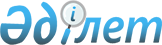 Об областном бюджете Костанайской области на 2020-2022 годы
					
			С истёкшим сроком
			
			
		
					Решение маслихата Костанайской области от 18 декабря 2019 года № 454. Зарегистрировано Департаментом юстиции Костанайской области 19 декабря 2019 года № 8827. Прекращено действие в связи с истечением срока
      В соответствии с подпунктом 1) пункта 1 статьи 6 Закона Республики Казахстан от 23 января 2001 года "О местном государственном управлении и самоуправлении в Республике Казахстан", Костанайской областной маслихат РЕШИЛ:
      1. Утвердить бюджет Костанайской области на 2020-2022 годы согласно приложениям 1, 2 и 3 к настоящему решению соответственно, в том числе на 2020 год в следующих объемах:
      1) доходы – 267 254 654,9 тысячи тенге, в том числе по:
      налоговым поступлениям – 3 543 358,2 тысячи тенге;
      неналоговым поступлениям – 777 223,2 тысячи тенге;
      поступления от продажи основного капитала – 25 132,0 тысячи тенге;
      поступлениям трансфертов – 262 908 941,5 тысячи тенге;
      2) затраты – 265 804 522,4 тысячи тенге;
      3) чистое бюджетное кредитование – 23 135 882,0 тысячи тенге, в том числе:
      бюджетные кредиты – 40 977 879,6 тысячи тенге;
      погашение бюджетных кредитов – 17 841 997,6 тысячи тенге;
      4) сальдо по операциям с финансовыми активами – 10 061 753,0 тысячи тенге;
      5) дефицит (профицит) бюджета – - 31 747 502,5 тысячи тенге;
      6) финансирование дефицита (использование профицита) бюджета – 31 747 502,5 тысячи тенге.
      Сноска. Пункт 1 - в редакции решения маслихата Костанайской области от 20.12.2020 № 571 (вводится в действие с 01.01.2020).


      2. Учесть, что в областном бюджете на 2020 год предусмотрены объемы бюджетных изъятий из бюджетов городов областного значения в областной бюджет в сумме 25 995 223,0 тысячи тенге, в том числе:
      города Костаная – 16 399 899,0 тысяч тенге;
      города Рудного – 9 595 324,0 тысячи тенге.
      3. Учесть, что в областном бюджете на 2020 год предусмотрены объемы субвенций, передаваемых из областного бюджета в бюджеты районов и городов областного значения, в сумме 36 697 545,0 тысяч тенге, в том числе:
      Алтынсаринского района – 1 537 426,0 тысяч тенге;
      Амангельдинского района – 2 255 915,0 тысяч тенге;
      Аулиекольского района – 3 671 629,0 тысяч тенге;
      район Беимбета Майлина – 1 331 823,0 тысячи тенге;
      Денисовского района – 1 930 192,0 тысячи тенге;
      Джангельдинского района – 2 318 562,0 тысячи тенге;
      Житикаринского района – 1 461 008,0 тысяч тенге;
      Камыстинского района – 1 555 178,0 тысяч тенге;
      Карабалыкского района – 2 125 652,0 тысячи тенге;
      Карасуского района – 2 139 428,0 тысяч тенге;
      Костанайского района – 2 512 100,0 тысяч тенге;
      Мендыкаринского района – 2 248 846,0 тысяч тенге;
      Наурзумского района – 1 631 277,0 тысяч тенге;
      Сарыкольского района – 2 060 975,0 тысяч тенге;
      Узункольского района – 1 990 505,0 тысяч тенге;
      Федоровского района – 2 051 868,0 тысяч тенге;
      города Аркалыка – 2 927 676,0 тысяч тенге;
      города Лисаковска – 947 485,0 тысяч тенге.
      4. Учесть, что в областном бюджете на 2020 год предусмотрено поступление целевых текущих трансфертов из республиканского бюджета, в том числе на:
      1) возмещение части расходов, понесенных субъектом агропромышленного комплекса, при инвестиционных вложениях;
      2) субсидирование процентной ставки по кредитным и лизинговым обязательствам в рамках направления по финансовому оздоровлению субъектов агропромышленного комплекса;
      3) субсидирование ставок вознаграждения при кредитовании, а также лизинге на приобретение сельскохозяйственных животных, техники и технологического оборудования;
      4) субсидирование заготовительным организациям в сфере агропромышленного комплекса суммы налога на добавленную стоимость, уплаченного в бюджет, в пределах исчисленного налога на добавленную стоимость;
      5) субсидирование стоимости пестицидов, биоагентов (энтомофагов), предназначенных для проведения обработки против вредных и особо опасных вредных организмов с численностью выше экономического порога вредоносности и карантинных объектов;
      6) проведение праздничных мероприятий, посвященных 75-летию Победы в Великой Отечественной войне;
      7) выплату государственной адресной социальной помощи;
      8) размещение государственного социального заказа в неправительственных организациях;
      9) обеспечение прав и улучшение качества жизни инвалидов в Республике Казахстан;
      10) услуги по замене и настройке речевых процессоров к кохлеарным имплантам;
      11) субсидирование затрат работодателя на создание специальных рабочих мест для трудоустройства инвалидов;
      12) развитие рынка труда;
      13) установление доплат к заработной плате работников, предоставляющих специальные социальные услуги в государственных организациях социальной защиты населения;
      14) увеличение оплаты труда педагогов государственных организаций дошкольного образования;
      15) доплату за квалификационную категорию педагогам государственных организаций дошкольного образования;
      16) апробирование подушевого финансирования организаций среднего образования;
      17) увеличение оплаты труда педагогов государственных организаций среднего образования;
      18) доплату за квалификационную категорию педагогам государственных организаций среднего образования;
      19) приобретение оборудования для колледжей в рамках проекта "Жас маман";
      20) увеличение оплаты труда педагогов государственных организаций технического и профессионального, послесреднего образования;
      21) доплату за квалификационную категорию педагогам государственных организаций технического и профессионального, послесреднего образования;
      22) размещение государственного образовательного заказа на подготовку специалистов с высшим образованием для детей из многодетных и малообеспеченных семей;
      23) проведение медицинской организацией мероприятий, снижающих половое влечение, осуществляемых на основании решения суда;
      24) возмещение лизинговых платежей по санитарному транспорту, приобретенному на условиях финансового лизинга;
      25) закуп вакцин и других иммунобиологических препаратов;
      26) пропаганду здорового образа жизни;
      27) реализацию мероприятий по профилактике и борьбе со СПИД;
      28) установление доплат к должностному окладу за особые условия труда в организациях культуры и архивных учреждениях управленческому и основному персоналу государственных организаций культуры и архивных учреждений;
      29) реализацию мероприятий по социальной и инженерной инфраструктуре в сельских населенных пунктах в рамках проекта "Ауыл-Ел бесігі";
      30) предоставление государственных грантов молодым предпринимателям для реализации новых бизнес-идей в рамках Государственной программы поддержки и развития бизнеса "Дорожная карта бизнеса-2025", утвержденной постановлением Правительства Республики Казахстан от 24 декабря 2019 года № 968 "Об утверждении Государственной программы поддержки и развития бизнеса "Дорожная карта бизнеса-2025";
      31) финансирование приоритетных проектов транспортной инфраструктуры;
      32) приобретение жилья коммунального жилищного фонда для социально уязвимых слоев населения и (или) малообеспеченных многодетных семей;
      Распределение трансфертов, предусмотренных подпунктами 6), 7), 8), 9), 11), 12), 13), 14), 15), 16), 17), 18), 28), 31) и 32) настоящего пункта, осуществляется на основании постановления акимата Костанайской области.
      Сноска. Пункт 4 с изменением, внесенным решением маслихата Костанайской области от 05.02.2020 № 475 (вводится в действие с 01.01.2020).


      5. Учесть, что в областном бюджете на 2020 год предусмотрено поступление сумм кредитов из республиканского бюджета для реализации мер социальной поддержки специалистов.
      Распределение сумм указанных кредитов осуществляется на основании постановления акимата Костанайской области.
      6. Учесть, что в областном бюджете на 2020 год предусмотрено поступление сумм кредитов из республиканского бюджета на содействие развитию предпринимательства в областных центрах, городах Нур-Султане, Алматы, Шымкенте, Семее и моногородах.
      7. Учесть, что в областном бюджете на 2020 год предусмотрено поступление сумм кредитов из республиканского бюджета на проведение капитального ремонта общего имущества объектов кондоминиумов.
      8. Учесть, что в областном бюджете на 2020 год предусмотрено поступление средств из республиканского бюджета на развитие продуктивной занятости и массового предпринимательства.
      9. Учесть, что в областном бюджете на 2020 год предусмотрено поступление средств из республиканского бюджета, в том числе целевых трансфертов и кредитов на:
      1) проектирование, развитие и (или) обустройство инженерно-коммуникационной инфраструктуры в рамках Программы жилищного строительства "Нұрлы жер", утвержденной постановлением Правительства Республики Казахстан от 22 июня 2018 года № 372 "Об утверждении Государственной программы жилищного строительства "Нұрлы жер"";
      2) строительство и (или) реконструкцию жилья коммунального жилищного фонда;
      3) развитие и (или) обустройство инженерно-коммуникационной инфраструктуры;
      4) развитие системы водоснабжения и водоотведения в рамках Программы развития регионов до 2020 года, утвержденной постановлением Правительства РК от 16 ноября 2018 года № 767 "Об утверждении Государственной программы развития регионов до 2020 года" (далее - Программа развития регионов до 2020 года);
      5) развитие системы водоснабжения и водоотведения в сельских населенных пунктах в рамках Программы развития регионов до 2020 года;
      6) развитие газотранспортной системы;
      7) развитие теплоэнергетической системы;
      8) реализацию бюджетных инвестиционных проектов в малых и моногородах;
      9) развитие социальной и инженерной инфраструктуры в сельских населенных пунктах в рамках проекта "Ауыл-Ел бесігі";
      10) развитие индустриальной инфраструктуры;
      11) кредитование на реконструкцию и строительство систем теплоснабжения.
      Распределение указанных трансфертов осуществляется на основании постановления акимата Костанайской области (за исключением целевых трансфертов, предусмотренных подпунктом 10) настоящего пункта).
      10. Установить на 2020 год нормативы распределения поступлений налогов в районные (городов областного значения) бюджеты в следующих размерах:
      1) по корпоративному подоходному налогу с юридических лиц, за исключением поступлений от субъектов крупного предпринимательства и организаций нефтяного сектора в размере 100%;
      2) по индивидуальному подоходному налогу с доходов, облагаемых у источника выплаты в размере 100%;
      3) по индивидуальному подоходному налогу с доходов, не облагаемых у источника выплаты в размере 100%;
      4) по индивидуальному подоходному налогу с доходов иностранных граждан, не облагаемых у источника выплаты в размере 100%;
      5) по социальному налогу в размере 100%.
      11. Утвердить резерв местного исполнительного органа Костанайской области на 2020 год в сумме 138 945,0 тысяч тенге.
      12. Установить лимит долга местного исполнительного органа Костанайской области на 31 декабря 2020 года в размере 84 411 077,4 тысячи тенге.
      Сноска. Пункт 12 - в редакции решения маслихата Костанайской области от 29.09.2020 № 538 (вводится в действие с 01.01.2020).


      13. Утвердить перечень бюджетных программ, не подлежащих секвестру в процессе исполнения областного бюджета на 2020 год, согласно приложению 4 к настоящему решению.
      14. Настоящее решение вводится в действие с 1 января 2020 года. Областной бюджет Костанайской области на 2020 год
      Сноска. Приложение 1 - в редакции решения маслихата Костанайской области от 20.12.2020 № 571 (вводится в действие с 01.01.2020). Областной бюджет Костанайской области на 2021 год
      Сноска. Приложение 2 - в редакции решения маслихата Костанайской области от 20.12.2020 № 571 (вводится в действие с 01.01.2020). Областной бюджет Костанайской области на 2022 год
      Сноска. Приложение 3 - в редакции решения маслихата Костанайской области от 20.11.2020 № 555 (вводится в действие с 01.01.2020). Перечень местных бюджетных программ, не подлежащих секвестру в процессе исполнения местных бюджетов на 2020 год
					© 2012. РГП на ПХВ «Институт законодательства и правовой информации Республики Казахстан» Министерства юстиции Республики Казахстан
				
      Председатель сессии Костанайского областного маслихата

О. Даниленко

      Секретарь Костанайского областного маслихата

С. Ещанов
Приложение 1
к решению Костанайского
областного маслихата
от 18 декабря 2019 года
№ 454
Категория
Категория
Категория
Категория
Категория
Сумма,
тысяч тенге
Класс
Класс
Класс
Класс
Сумма,
тысяч тенге
Подкласс
Подкласс
Подкласс
Сумма,
тысяч тенге
Наименование
Сумма,
тысяч тенге
I. Доходы
267 254 654,9
1
Налоговые поступления
3 543 358,2
05
Внутренние налоги на товары, работы и услуги
3 543 358,2
3
Поступления за использование природных и других ресурсов
3 535 668,2
4
Сборы за ведение предпринимательской и профессиональной деятельности
7 690,0
2
Неналоговые поступления
777 223,2
01
Доходы от государственной собственности
148 143,9
1
Поступления части чистого дохода государственных предприятий
73 418,6
3
Дивиденды на государственные пакеты акций, находящиеся в государственной собственности
141,8
4
Доходы на доли участия в юридических лицах, находящиеся в государственной собственности
65,0
5
Доходы от аренды имущества, находящегося в государственной собственности
40 223,3
7
Вознаграждения по кредитам, выданным из государственного бюджета
34 268,2
9
Прочие доходы от государственной собственности
27,0
02
Поступления от реализации товаров (работ, услуг) государственными учреждениями, финансируемыми из государственного бюджета
8,0
1
Поступления от реализации товаров (работ, услуг) государственными учреждениями, финансируемыми из государственного бюджета
8,0
03
Поступления денег от проведения государственных закупок, организуемых государственными учреждениями, финансируемыми из государственного бюджета
588,5
1
Поступления денег от проведения государственных закупок, организуемых государственными учреждениями, финансируемыми из государственного бюджета
588,5
04
Штрафы, пени, санкции, взыскания, налагаемые государственными учреждениями, финансируемыми из государственного бюджета, а также содержащимися и финансируемыми из бюджета (сметы расходов) Национального Банка Республики Казахстан
164 752,5
1
Штрафы, пени, санкции, взыскания, налагаемые государственными учреждениями, финансируемыми из государственного бюджета, а также содержащимися и финансируемыми из бюджета (сметы расходов) Национального Банка Республики Казахстан, за исключением поступлений от организаций нефтяного сектора и в Фонд компенсации потерпевшим 
164 752,5
06
Прочие неналоговые поступления
463 730,3
1
Прочие неналоговые поступления
463 730,3
3
Поступления от продажи основного капитала
25 132,0
01
Продажа государственного имущества, закрепленного за государственными учреждениями
25 132,0
1
Продажа государственного имущества, закрепленного за государственными учреждениями
25 132,0
4
Поступления трансфертов
262 908 941,5
01
Трансферты из нижестоящих органов государственного управления
26 692 836,5
2
Трансферты из районных (городов областного значения) бюджетов
26 692 836,5
02
Трансферты из вышестоящих органов государственного управления
236 216 105,0
1
Трансферты из республиканского бюджета
236 216 105,0
Функциональная группа
Функциональная группа
Функциональная группа
Функциональная группа
Функциональная группа
Сумма,
тысяч тенге
Функциональная подгруппа
Функциональная подгруппа
Функциональная подгруппа
Функциональная подгруппа
Сумма,
тысяч тенге
Администратор бюджетных программ
Администратор бюджетных программ
Администратор бюджетных программ
Сумма,
тысяч тенге
Программа
Программа
Сумма,
тысяч тенге
Наименование
Сумма,
тысяч тенге
II. Затраты
265 804 522,4
01
Государственные услуги общего характера
3 817 881,3
1
Представительные, исполнительные и другие органы, выполняющие общие функции государственного управления
2 793 022,1
110
Аппарат маслихата области
57 348,0
001
Услуги по обеспечению деятельности маслихата области
57 348,0
120
Аппарат акима области
2 430 586,6
001
Услуги по обеспечению деятельности акима области
1 616 282,6
004
Капитальные расходы государственного органа
96 537,5
007
Капитальные расходы подведомственных государственных учреждений и организаций
303 577,8
009
Обеспечение и проведение выборов акимов городов районного значения, сел, поселков, сельских округов
17 821,7
013
Обеспечение деятельности Ассамблеи народа Казахстана области
47 261,5
113
Целевые текущие трансферты нижестоящим бюджетам
349 105,5
263
Управление внутренней политики области
21 105,4
075
Обеспечение деятельности Ассамблеи народа Казахстана области
21 105,4
282
Ревизионная комиссия области
283 982,1
001
Услуги по обеспечению деятельности ревизионной комиссии области 
281 649,7
003
Капитальные расходы государственного органа
2 332,4
2
Финансовая деятельность
327 833,0
257
Управление финансов области 
261 994,0
001
Услуги по реализации государственной политики в области исполнения местного бюджета и управления коммунальной собственностью
252 240,0
009
Приватизация, управление коммунальным имуществом, постприватизационная деятельность и регулирование споров, связанных с этим
2 264,0
013
Капитальные расходы государственного органа
7 490,0
718
Управление государственных закупок области
65 839,0
001
Услуги по реализации государственной политики в области государственных закупок на местном уровне
65 839,0
5
Планирование и статистическая деятельность
227 174,0
258
Управление экономики и бюджетного планирования области 
227 174,0
001
Услуги по реализации государственной политики в области формирования и развития экономической политики, системы государственного планирования
212 463,7
005
Капитальные расходы государственного органа
11 212,0
061
Экспертиза и оценка документации по вопросам бюджетных инвестиций и государственно-частного партнерства, в том числе концессии
3 498,3
9
Прочие государственные услуги общего характера
469 852,2
269
Управление по делам религий области
76 618,0
001
Услуги по реализации государственной политики в сфере религиозной деятельности на местном уровне
26 982,0
005
Изучение и анализ религиозной ситуации в регионе
49 636,0
288
Управление строительства, архитектуры и градостроительства области
393 234,2
061
Развитие объектов государственных органов
393 234,2
02
Оборона
587 829,0
1
Военные нужды
195 249,0
120
Аппарат акима области
195 249,0
010
Мероприятия в рамках исполнения всеобщей воинской обязанности
83 955,3
011
Подготовка территориальной обороны и территориальная оборона областного масштаба
111 293,7
2
Организация работы по чрезвычайным ситуациям
392 580,0
287
Территориальный орган, уполномоченных органов в области чрезвычайных ситуаций природного и техногенного характера, гражданской обороны, финансируемый из областного бюджета
392 580,0
002
Капитальные расходы территориального органа и подведомственных государственных учреждений
326 393,0
004
Предупреждение и ликвидация чрезвычайных ситуаций областного масштаба
66 187,0
03
Общественный порядок, безопасность, правовая, судебная, уголовно-исполнительная деятельность
11 266 667,0
1
Правоохранительная деятельность
11 266 667,0
252
Исполнительный орган внутренних дел, финансируемый из областного бюджета
11 227 408,6
001
Услуги по реализации государственной политики в области обеспечения охраны общественного порядка и безопасности на территории области
9 513 090,6
003
Поощрение граждан, участвующих в охране общественного порядка
5 958,0
006
Капитальные расходы государственного органа
1 708 360,0
288
Управление строительства, архитектуры и градостроительства области
39 258,4
053
Строительство объектов общественного порядка и безопасности
39 258,4
04
Образование
44 924 499,1
2
Начальное, основное среднее и общее среднее образование
4 081 007,1
261
Управление образования области
2 998 210,2
003
Общеобразовательное обучение по специальным образовательным учебным программам
2 078 456,4
006
Общеобразовательное обучение одаренных детей в специализированных организациях образования
919 753,8
285
Управление физической культуры и спорта области
1 082 796,9
006
Дополнительное образование для детей и юношества по спорту
1 082 796,9
4
Техническое и профессиональное, послесреднее образование
10 821 954,7
253
Управление здравоохранения области
578 010,0
043
Подготовка специалистов в организациях технического и профессионального, послесреднего образования
578 010,0
261
Управление образования области
8 360 175,1
024
Подготовка специалистов в организациях технического и профессионального образования
8 360 175,1
288
Управление строительства, архитектуры и градостроительства области
1 883 769,6
099
Строительство и реконструкция объектов технического, профессионального и послесреднего образования
1 883 769,6
5
Переподготовка и повышение квалификации специалистов
2 370 735,1
120
Аппарат акима области
5 664,2
019
Обучение участников избирательного процесса
5 664,2
261
Управление образования области
2 365 070,9
052
Повышение квалификации, подготовка и переподготовка кадров в рамках Государственной программы развития продуктивной занятости и массового предпринимательства на 2017 – 2021 годы "Еңбек"
2 365 070,9
6
Высшее и послевузовское образование
160 641,4
253
Управление здравоохранения области
123 824,0
057
Подготовка специалистов с высшим, послевузовским образованием и оказание социальной поддержки обучающимся
123 824,0
261
Управление образования области
36 817,4
057
Подготовка специалистов с высшим, послевузовским образованием и оказание социальной поддержки обучающимся
36 817,4
9
Прочие услуги в области образования
27 490 160,8
253
Управление здравоохранения области
69 604,2
034
Капитальные расходы государственных организаций образования системы здравоохранения
69 604,2
261
Управление образования области
27 420 556,6
001
Услуги по реализации государственной политики на местном уровне в области образования 
188 095,0
004
Информатизация системы образования в областных государственных учреждениях образования 
58 946,0
005
Приобретение и доставка учебников, учебно-методических комплексов для областных государственных учреждений образования 
22 874,0
007
Проведение школьных олимпиад, внешкольных мероприятий и конкурсов областного масштаба
344 395,2
011
Обследование психического здоровья детей и подростков и оказание психолого-медико-педагогической консультативной помощи населению
389 901,7
013
Капитальные расходы государственного органа
20 000,0
029
Методическая работа
150 486,0
067
Капитальные расходы подведомственных государственных учреждений и организаций
2 302 884,0
113
Целевые текущие трансферты нижестоящим бюджетам
23 942 974,7
05
Здравоохранение
14 731 504,3
2
Охрана здоровья населения
6 066 017,4
253
Управление здравоохранения области
2 675 095,0
006
Услуги по охране материнства и детства
332 262,0
007
Пропаганда здорового образа жизни
146 700,0
041
Дополнительное обеспечение гарантированного объема бесплатной медицинской помощи по решению местных представительных органов областей
1 975 455,0
042
Проведение медицинской организацией мероприятий, снижающих половое влечение, осуществляемые на основании решения суда
244,0
050
Возмещение лизинговых платежей по санитарному транспорту, медицинским изделиям, требующие сервисного обслуживания, приобретенных на условиях финансового лизинга
220 434,0
288
Управление строительства, архитектуры и градостроительства области
3 390 922,4
038
Строительство и реконструкция объектов здравоохранения
3 390 922,4
3
Специализированная медицинская помощь
1 068 930,0
253
Управление здравоохранения области
1 068 930,0
027
Централизованный закуп и хранение вакцин и других медицинских иммунобиологических препаратов для проведения иммунопрофилактики населения
1 068 930,0
4
Поликлиники
11 015,8
253
Управление здравоохранения области
11 015,8
039
Оказание амбулаторно-поликлинических услуг и медицинских услуг субъектами сельского здравоохранения, за исключением оказываемой за счет средств республиканского бюджета, и оказание услуг Call-центрами
11 015,8
5
Другие виды медицинской помощи
92 710,0
253
Управление здравоохранения области
92 710,0
029
Областные базы специального медицинского снабжения
92 710,0
9
Прочие услуги в области здравоохранения
7 492 831,1
253
Управление здравоохранения области
7 492 831,1
001
Услуги по реализации государственной политики на местном уровне в области здравоохранения
204 264,0
008
Реализация мероприятий по профилактике и борьбе со СПИД в Республике Казахстан
220 016,7
016
Обеспечение граждан бесплатным или льготным проездом за пределы населенного пункта на лечение
7 376,0
018
Информационно-аналитические услуги в области здравоохранения
41 613,0
023
Социальная поддержка медицинских и фармацевтических работников
129 300,0
030
Капитальные расходы государственных органов здравоохранения 
1 756,0
033
Капитальные расходы медицинских организаций здравоохранения
6 888 505,4
06
Социальная помощь и социальное обеспечение
10 674 617,3
1
Социальное обеспечение
4 459 952,9
256
Управление координации занятости и социальных программ области
3 237 856,6
002
Предоставление специальных социальных услуг для престарелых и инвалидов в медико-социальных учреждениях (организациях) общего типа, в центрах оказания специальных социальных услуг, в центрах социального обслуживания
1 067 739,3
013
Предоставление специальных социальных услуг для инвалидов с психоневрологическими заболеваниями, в психоневрологических медико-социальных учреждениях (организациях), в центрах оказания специальных социальных услуг, в центрах социального обслуживания
1 562 271,4
014
Предоставление специальных социальных услуг для престарелых, инвалидов, в том числе детей-инвалидов, в реабилитационных центрах
145 612,0
015
Предоставление специальных социальных услуг для детей-инвалидов с психоневрологическими патологиями в детских психоневрологических медико-социальных учреждениях (организациях), в центрах оказания специальных социальных услуг, в центрах социального обслуживания
462 233,9
261
Управление образования области
1 074 129,9
015
Социальное обеспечение сирот, детей, оставшихся без попечения родителей
1 003 153,5
037
Социальная реабилитация
70 976,4
288
Управление строительства, архитектуры и градостроительства области
147 966,4
039
Строительство и реконструкция объектов социального обеспечения
147 966,4
2
Социальная помощь
393 549,4
256
Управление координации занятости и социальных программ области
393 549,4
003
Социальная поддержка инвалидов
393 549,4
9
Прочие услуги в области социальной помощи и социального обеспечения
5 821 115,0
256
Управление координации занятости и социальных программ области
5 719 126,3
001
Услуги по реализации государственной политики на местном уровне в области обеспечения занятости и реализации социальных программ для населения
189 609,0
019
Реализация текущих мероприятий, направленных на развитие рынка труда в рамках Государственной программы развития продуктивной занятости и массового предпринимательства на 2017 – 2021 годы "Еңбек"
5 573,0
044
Реализация миграционных мероприятий на местном уровне
75,0
046
Обеспечение прав и улучшение качества жизни инвалидов в Республике Казахстан
270 472,0
053
Услуги по замене и настройке речевых процессоров к кохлеарным имплантам
41 328,0
067
Капитальные расходы подведомственных государственных учреждений и организаций
104 552,4
113
Целевые текущие трансферты нижестоящим бюджетам
5 107 516,9
263
Управление внутренней политики области
25 558,7
077
Обеспечение прав и улучшение качества жизни инвалидов в Республике Казахстан
25 558,7
270
Управление по инспекции труда области
76 430,0
001
Услуги по реализации государственной политики в области регулирования трудовых отношений на местном уровне
76 430,0
07
Жилищно-коммунальное хозяйство
24 837 089,0
1
Жилищное хозяйство
2 009 066,5
288
Управление строительства, архитектуры и градостроительства области
2 009 066,5
014
Целевые трансферты на развитие районным (городов областного значения) бюджетам на строительство и (или) реконструкцию жилья коммунального жилищного фонда
2 009 066,5
2
Коммунальное хозяйство
22 828 022,5
279
Управление энергетики и жилищно-коммунального хозяйства области
22 828 022,5
001
Услуги по реализации государственной политики на местном уровне в области энергетики и жилищно-коммунального хозяйства
223 831,9
004
Газификация населенных пунктов
149 818,1
005
Капитальные расходы государственного органа
7 490,0
010
Целевые трансферты на развитие районным (городов областного значения) бюджетам на развитие системы водоснабжения и водоотведения
2 812 350,8
030
Целевые трансферты на развитие районным (городов областного значения) бюджетам на развитие системы водоснабжения и водоотведения в сельских населенных пунктах
7 169 847,5
032
Субсидирование стоимости услуг по подаче питьевой воды из особо важных групповых и локальных систем водоснабжения, являющихся безальтернативными источниками питьевого водоснабжения
1 143 526,0
113
Целевые текущие трансферты нижестоящим бюджетам
4 172 686,0
114
Целевые трансферты на развитие нижестоящим бюджетам
7 148 472,2
08
Культура, спорт, туризм и информационное пространство
11 251 962,0
1
Деятельность в области культуры
2 426 471,0
262
Управление культуры области
2 426 471,0
001
Услуги по реализации государственной политики на местном уровне в области культуры 
80 218,8
003
Поддержка культурно-досуговой работы
100 978,5
005
Обеспечение сохранности историко-культурного наследия и доступа к ним
399 191,0
007
Поддержка театрального и музыкального искусства
1 135 341,0
032
Капитальные расходы подведомственных государственных учреждений и организаций
147 658,4
113
Целевые текущие трансферты нижестоящим бюджетам
563 083,3
2
Спорт
6 784 149,5
285
Управление физической культуры и спорта области
6 413 838,1
001
Услуги по реализации государственной политики на местном уровне в сфере физической культуры и спорта
959 545,0
002
Проведение спортивных соревнований на областном уровне
7 343,1
003
Подготовка и участие членов областных сборных команд по различным видам спорта на республиканских и международных спортивных соревнованиях
5 235 333,5
005
Капитальные расходы государственного органа
22 819,5
032
Капитальные расходы подведомственных государственных учреждений и организаций
16 270,0
113
Целевые текущие трансферты нижестоящим бюджетам
172 527,0
288
Управление строительства, архитектуры и градостроительства области
370 311,4
024
Развитие объектов спорта
370 311,4
3
Информационное пространство
1 816 650,4
262
Управление культуры области
437 625,0
008
Обеспечение функционирования областных библиотек
437 625,0
263
Управление внутренней политики области
587 798,7
007
Услуги по проведению государственной информационной политики 
587 798,7
264
Управление по развитию языков области
87 765,0
001
Услуги по реализации государственной политики на местном уровне в области развития языков
51 600,0
002
Развитие государственного языка и других языков народа Казахстана
35 094,0
003
Капитальные расходы государственного органа
1 071,0
739
Управление информатизации, оказания государственных услуг и архивов области
703 461,7
001
Услуги по реализации государственной политики на местном уровне в области информатизации, оказания государственных услуг, управления архивным делом
92 823,0
003
Обеспечение сохранности архивного фонда
533 660,8
032
Капитальные расходы подведомственных государственных учреждений и организаций
76 977,9
4
Туризм
2 167,7
266
Управление предпринимательства и индустриально-инновационного развития области
2 167,7
021
Регулирование туристской деятельности
2 167,7
9
Прочие услуги по организации культуры, спорта, туризма и информационного пространства
222 523,4
263
Управление внутренней политики области
139 737,4
001
Услуги по реализации государственной внутренней политики на местном уровне 
129 552,4
005
Капитальные расходы государственного органа
735,0
113
Целевые текущие трансферты нижестоящим бюджетам
9 450,0
283
Управление по вопросам молодежной политики области
82 786,0
001
Услуги по реализации молодежной политики на местном уровне 
32 805,0
005
Реализация мероприятий в сфере молодежной политики
49 981,0
09
Топливно-энергетический комплекс и недропользование
2 413 512,7
1
Топливо и энергетика
546 636,4
279
Управление энергетики и жилищно-коммунального хозяйства области
546 636,4
007
Развитие теплоэнергетической системы
101 346,6
050
Субсидирование затрат энергопроизводящих организаций на приобретение топлива для бесперебойного проведения отопительного сезона
262 947,4
081
Организация и проведение поисково-разведочных работ на подземные воды для хозяйственно-питьевого водоснабжения населенных пунктов
182 342,4
9
Прочие услуги в области топливно-энергетического комплекса и недропользования
1 866 876,3
279
Управление энергетики и жилищно-коммунального хозяйства области
1 866 876,3
071
Развитие газотранспортной системы 
1 866 876,3
10
Сельское, водное, лесное, рыбное хозяйство, особо охраняемые природные территории, охрана окружающей среды и животного мира, земельные отношения
42 783 644,7
1
Сельское хозяйство
40 359 373,5
719
Управление ветеринарии области
1 568 395,7
001
Услуги по реализации государственной политики на местном уровне в сфере ветеринарии
272 847,0
003
Капитальные расходы государственного органа
467,9
008
Организация строительства, реконструкции скотомогильников (биотермических ям) и обеспечение их содержания
15 662,0
009
Организация санитарного убоя больных животных
13 398,3
010
Организация отлова и уничтожения бродячих собак и кошек
58 489,2
011
Возмещение владельцам стоимости обезвреженных (обеззараженных) и переработанных без изъятия животных, продукции и сырья животного происхождения, представляющих опасность для здоровья животных и человека
171,8
012
Проведения ветеринарных мероприятий по профилактике и диагностике энзоотических болезней животных
135 077,4
013
Проведение мероприятий по идентификации сельскохозяйственных животных
54 800,6
014
Проведение противоэпизоотических мероприятий
855 586,6
028
Услуги по транспортировке ветеринарных препаратов до пункта временного хранения
2 809,5
030
Централизованный закуп ветеринарных препаратов по профилактике и диагностике энзоотических болезней животных, услуг по их профилактике и диагностике, организация их хранения и транспортировки (доставки) 
54 085,4
067
Капитальные расходы подведомственных государственных учреждений и организаций 
105 000,0
741
Управление сельского хозяйства и земельных отношений области
38 790 977,8
002
Субсидирование развития семеноводства
2 958 235,0
005
Субсидирование стоимости пестицидов, биоагентов (энтомофагов), предназначенных для проведения обработки против вредных и особо опасных вредных организмов с численностью выше экономического порога вредоносности и карантинных объектов
7 060 112,2
045
Определение сортовых и посевных качеств семенного и посадочного материала
134 582,8
046
Государственный учет и регистрация тракторов, прицепов к ним, самоходных сельскохозяйственных, мелиоративных и дорожно-строительных машин и механизмов
6 788,4
047
Субсидирование стоимости удобрений (за исключением органических)
3 587 972,0
050
Возмещение части расходов, понесенных субъектом агропромышленного комплекса, при инвестиционных вложениях
13 000 000,0
053
Субсидирование развития племенного животноводства, повышение продуктивности и качества продукции животноводства
6 087 275,6
054
Субсидирование заготовительным организациям в сфере агропромышленного комплекса суммы налога на добавленную стоимость, уплаченного в бюджет, в пределах исчисленного налога на добавленную стоимость
314 912,0
055
Субсидирование процентной ставки по кредитным и лизинговым обязательствам в рамках направления по финансовому оздоровлению субъектов агропромышленного комплекса
226 947,0
056
Субсидирование ставок вознаграждения при кредитовании, а также лизинге на приобретение сельскохозяйственных животных, техники и технологического оборудования
4 260 095,0
057
Субсидирование затрат перерабатывающих предприятий на закуп сельскохозяйственной продукции для производства продуктов ее глубокой переработки в сфере животноводства
1 138 443,1
060
Частичное гарантирование по микрокредитам в рамках Государственной программы развития продуктивной занятости и массового предпринимательства на 2017 – 2021 годы "Еңбек"
11 538,7
061
Субсидирование операционных затрат микрофинансовых организаций в рамках Государственной программы развития продуктивной занятости и массового предпринимательства на 2017 – 2021 годы "Еңбек"
4 076,0
2
Водное хозяйство
20 677,6
254
Управление природных ресурсов и регулирования природопользования области
20 677,6
002
Установление водоохранных зон и полос водных объектов
18 900,0
003
Обеспечение функционирования водохозяйственных сооружений, находящихся в коммунальной собственности
1 777,6
3
Лесное хозяйство
1 367 427,6
254
Управление природных ресурсов и регулирования природопользования области
1 367 427,6
005
Охрана, защита, воспроизводство лесов и лесоразведение
1 343 644,6
006
Охрана животного мира
23 783,0
5
Охрана окружающей среды
351 073,8
254
Управление природных ресурсов и регулирования природопользования области
351 073,8
001
Услуги по реализации государственной политики в сфере охраны окружающей среды на местном уровне
180 439,0
008
Мероприятия по охране окружающей среды
15 579,2
032
Капитальные расходы подведомственных государственных учреждений и организаций
155 055,6
6
Земельные отношения
59 874,0
725
Управление по контролю за использованием и охраной земель области
59 874,0
001
Услуги по реализации государственной политики на местном уровне в сфере контроля за использованием и охраной земель
59 874,0
9
Прочие услуги в области сельского, водного, лесного, рыбного хозяйства, охраны окружающей среды и земельных отношений
625 218,2
741
Управление сельского хозяйства и земельных отношений области
625 218,2
001
Услуги по реализации государственной политики в сфере сельского хозяйства и регулирования земельных отношений на местном уровне
214 868,2
003
Капитальные расходы государственного органа
10 350,0
035
Формирование региональных стабилизационных фондов продовольственных товаров
400 000,0
11
Промышленность, архитектурная, градостроительная и строительная деятельность
12 452 531,3
2
Архитектурная, градостроительная и строительная деятельность
12 452 531,3
288
Управление строительства, архитектуры и градостроительства области
12 381 518,6
001
Услуги по реализации государственной политики в области строительства, архитектуры и градостроительства на местном уровне
197 961,1
003
Капитальные расходы государственного органа
5 990,0
004
Разработка комплексных схем градостроительного развития и генеральных планов населенных пунктов
12 155,2
113
Целевые текущие трансферты нижестоящим бюджетам
1 209 221,8
114
Целевые трансферты на развитие нижестоящим бюджетам
10 956 190,5
724
Управление государственного архитектурно-строительного контроля области
71 012,7
001
Услуги по реализации государственной политики на местном уровне в сфере государственного архитектурно-строительного контроля
71 012,7
12
Транспорт и коммуникации
27 957 437,4
1
Автомобильный транспорт
13 410 851,1
268
Управление пассажирского транспорта и автомобильных дорог области
13 410 851,1
002
Развитие транспортной инфраструктуры
1 615 246,6
003
Обеспечение функционирования автомобильных дорог
993 880,4
025
Капитальный и средний ремонт автомобильных дорог областного значения и улиц населенных пунктов
6 151,3
028
Реализация приоритетных проектов транспортной инфраструктуры
10 795 572,8
9
Прочие услуги в сфере транспорта и коммуникаций
14 546 586,3
268
Управление пассажирского транспорта и автомобильных дорог области
14 546 586,3
001
Услуги по реализации государственной политики на местном уровне в области транспорта и коммуникаций 
164 250,2
005
Субсидирование пассажирских перевозок по социально значимым межрайонным (междугородним) сообщениям
97 804,9
113
Целевые текущие трансферты нижестоящим бюджетам
12 329 225,7
114
Целевые трансферты на развитие нижестоящим бюджетам
1 955 305,5
13
Прочие
5 355 388,9
3
Поддержка предпринимательской деятельности и защита конкуренции
3 166 941,9
266
Управление предпринимательства и индустриально-инновационного развития области
3 013 503,2
005
Поддержка частного предпринимательства в рамках Государственной программы поддержки и развития бизнеса "Дорожная карта бизнеса - 2025"
129 754,0
010
Субсидирование процентной ставки по кредитам в рамках Государственной программы поддержки и развития бизнеса "Дорожная карта бизнеса - 2025"
2 312 503,8
011
Частичное гарантирование кредитов малому и среднему бизнесу в рамках Государственной программы поддержки и развития бизнеса "Дорожная карта бизнеса - 2025"
524 479,0
027
Частичное гарантирование по микрокредитам в рамках Государственной программы развития продуктивной занятости и массового предпринимательства на 2017 – 2021 годы "Еңбек"
16 766,4
082
Предоставление государственных грантов молодым предпринимателям для реализации новых бизнес-идей в рамках Государственной программы поддержки и развития бизнеса "Дорожная карта бизнеса-2025"
30 000,0
288
Управление строительства, архитектуры и градостроительства области
153 438,7
051
Развитие индустриальной инфраструктуры в рамках Государственной программы поддержки и развития бизнеса "Дорожная карта бизнеса-2025"
153 438,7
9
Прочие
2 188 447,0
253
Управление здравоохранения области
786 966,0
058
Реализация мероприятий по социальной и инженерной инфраструктуре в сельских населенных пунктах в рамках проекта "Ауыл-Ел бесігі"
759 973,0
096
Выполнение государственных обязательств по проектам государственно-частного партнерства
26 993,0
257
Управление финансов области 
697 329,2
012
Резерв местного исполнительного органа области 
697 329,2
261
Управление образования области
327 646,0
096
Выполнение государственных обязательств по проектам государственно-частного партнерства 
327 646,0
266
Управление предпринимательства и индустриально-инновационного развития области
144 048,0
001
Услуги по реализации государственной политики на местном уровне в области развития предпринимательства и индустриально-инновационной деятельности
118 013,0
003
Капитальные расходы государственного органа
10 085,0
004
Реализация мероприятий в рамках государственной поддержки индустриально-инновационной деятельности
15 950,0
279
Управление энергетики и жилищно-коммунального хозяйства области
26 000,0
096
Выполнение государственных обязательств по проектам государственно-частного партнерства 
26 000,0
285
Управление физической культуры и спорта области
73 457,8
096
Выполнение государственных обязательств по проектам государственно-частного партнерства
73 457,8
288
Управление строительства, архитектуры и градостроительства области
133 000,0
096
Выполнение государственных обязательств по проектам государственно-частного партнерства
133 000,0
14
Обслуживание долга
105 425,6
1
Обслуживание долга
105 425,6
257
Управление финансов области
105 425,6
004
Обслуживание долга местных исполнительных органов
102 643,1
016
Обслуживание долга местных исполнительных органов по выплате вознаграждений и иных платежей по займам из республиканского бюджета
2 782,5
15
Трансферты
52 644 532,8
1
Трансферты
52 644 532,8
257
Управление финансов области 
52 644 532,8
007
Субвенции
36 697 545,0
011
Возврат неиспользованных (недоиспользованных) целевых трансфертов
100 624,6
017
Возврат, использованных не по целевому назначению целевых трансфертов
199 522,0
024
Целевые текущие трансферты из нижестоящего бюджета на компенсацию потерь вышестоящего бюджета в связи с изменением законодательства
7 823 646,0
026
Целевые текущие трансферты из вышестоящего бюджета на компенсацию потерь нижестоящих бюджетов в связи с изменением законодательства
6 989 670,0
029
Целевые текущие трансферты областным бюджетам, бюджетам городов республиканского значения, столицы в случаях возникновения чрезвычайных ситуаций природного и техногенного характера, угрожающих политической, экономической и социальной стабильности административно-территориальной единицы, жизни и здоровью людей, проведения мероприятий общереспубликанского либо международного значения
255 000,0
053
Возврат сумм неиспользованных (недоиспользованных) целевых трансфертов, выделенных из республиканского бюджета за счет целевого трансферта из Национального фонда Республики Казахстан
578 525,2
III. Чистое бюджетное кредитование
23 135 882,0
Бюджетные кредиты
40 977 879,6
06
Социальная помощь и социальное обеспечение
30 595 685,6
9
Прочие услуги в области социальной помощи и социального обеспечения
30 595 685,6
261
Управление образования области
2 958 624,5
088
Кредитование районных (городов областного значения) бюджетов для финансирования мер в рамках Дорожной карты занятости
2 958 624,5
268
Управление пассажирского транспорта и автомобильных дорог области
14 880 065,6
088
Кредитование районных (городов областного значения) бюджетов для финансирования мер в рамках Дорожной карты занятости
14 880 065,6
279
Управление энергетики и жилищно-коммунального хозяйства области
10 182 066,9
088
Кредитование районных (городов областного значения) бюджетов для финансирования мер в рамках Дорожной карты занятости
10 182 066,9
288
Управление строительства, архитектуры и градостроительства области
2 574 928,6
088
Кредитование районных (городов областного значения) бюджетов для финансирования мер в рамках Дорожной карты занятости
2 574 928,6
07
Жилищно-коммунальное хозяйство
6 807 859,0
1
Жилищное хозяйство
6 807 859,0
279
Управление энергетики и жилищно-коммунального хозяйства области
681 591,0
046
Кредитование районных (городов областного значения) бюджетов на реконструкцию и строительство систем тепло-, водоснабжения и водоотведения
595 982,0
087
Кредитование районных (городов областного значения) бюджетов на проведение капитального ремонта общего имущества объектов кондоминиумов
85 609,0
288
Управление строительства, архитектуры и градостроительства области
6 126 268,0
009
Кредитование районных (городов областного значения) бюджетов на проектирование и (или) строительство жилья
6 126 268,0
10
Сельское, водное, лесное, рыбное хозяйство, особо охраняемые природные территории, охрана окружающей среды и животного мира, земельные отношения
3 158 223,0
1
Сельское хозяйство
2 013 740,0
741
Управление сельского хозяйства и земельных отношений области
2 013 740,0
037
Предоставление бюджетных кредитов для содействия развитию предпринимательства в рамках Государственной программы развития продуктивной занятости и массового предпринимательства на 2017 – 2021 годы "Еңбек"
2 013 740,0
9
Прочие услуги в области сельского, водного, лесного, рыбного хозяйства, охраны окружающей среды и земельных отношений
1 144 483,0
258
Управление экономики и бюджетного планирования области
1 144 483,0
007
Бюджетные кредиты местным исполнительным органам для реализации мер социальной поддержки специалистов
1 144 483,0
13
Прочие
416 112,0
3
Поддержка предпринимательской деятельности и защита конкуренции
416 112,0
266
Управление предпринимательства и индустриально-инновационного развития области
416 112,0
069
Кредитование на содействие развитию предпринимательства в областных центрах и моногородах
416 112,0
Категория
Категория
Категория
Категория
Категория
Сумма, тысяч тенге
Класс
Класс
Класс
Класс
Сумма, тысяч тенге
Подкласс
Подкласс
Подкласс
Сумма, тысяч тенге
Специфика
Специфика
Сумма, тысяч тенге
Погашение бюджетных кредитов
17 841 997,6
5
Погашение бюджетных кредитов
17 841 997,6
01
Погашение бюджетных кредитов
17 841 997,6
1
Погашение бюджетных кредитов, выданных из государственного бюджета
17 830 754,8
2
Возврат сумм бюджетных кредитов
11 242,8
IV. Сальдо по операциям с финансовыми активами
10 061 753,0
Приобретение финансовых активов
10 061 753,0
13
Прочие
10 061 753,0
9
Прочие
10 061 753,0
253
Управление здравоохранения области
538 000,0
065
Формирование или увеличение уставного капитала юридических лиц
538 000,0
266
Управление предпринимательства и индустриально-инновационного развития области
9 200 000,0
065
Формирование или увеличение уставного капитала юридических лиц
9 200 000,0
268
Управление пассажирского транспорта и автомобильных дорог области
40 208,0
065
Формирование или увеличение уставного капитала юридических лиц
40 208,0
279
Управление энергетики и жилищно-коммунального хозяйства области
83 545,0
065
Формирование или увеличение уставного капитала юридических лиц
83 545,0
741
Управление сельского хозяйства и земельных отношений области
200 000,0
065
Формирование или увеличение уставного капитала юридических лиц
200 000,0
V. Дефицит (профицит) бюджета
-31 747 502,5
VI. Финансирование дефицита (использование профицита) бюджета 
31 747 502,5Приложение 2
к решению Костанайского
областного маслихата
от 18 декабря 2019 года
№ 454
Категория
Категория
Категория
Категория
Категория
Категория
Категория
Категория
Категория
Сумма,
тысяч тенге
Класс
Класс
Класс
Класс
Класс
Класс
Класс
Класс
Сумма,
тысяч тенге
Подкласс
Подкласс
Подкласс
Подкласс
Подкласс
Подкласс
Сумма,
тысяч тенге
Наименование
Наименование
Наименование
Сумма,
тысяч тенге
I. Доходы
I. Доходы
I. Доходы
187 991 896,7
1
Налоговые поступления
Налоговые поступления
Налоговые поступления
3 640 211,7
05
05
Внутренние налоги на товары, работы и услуги
Внутренние налоги на товары, работы и услуги
Внутренние налоги на товары, работы и услуги
3 640 211,7
3
3
Поступления за использование природных и других ресурсов
Поступления за использование природных и других ресурсов
Поступления за использование природных и других ресурсов
3 624 538,7
4
4
Сборы за ведение предпринимательской и профессиональной деятельности
Сборы за ведение предпринимательской и профессиональной деятельности
Сборы за ведение предпринимательской и профессиональной деятельности
15 673,0
2
Неналоговые поступления
Неналоговые поступления
Неналоговые поступления
781 541,0
01
01
Доходы от государственной собственности
Доходы от государственной собственности
Доходы от государственной собственности
225 333,0
1
1
Поступления части чистого дохода государственных предприятий
Поступления части чистого дохода государственных предприятий
Поступления части чистого дохода государственных предприятий
97 770,0
3
3
Дивиденды на государственные пакеты акций, находящиеся в государственной собственности
Дивиденды на государственные пакеты акций, находящиеся в государственной собственности
Дивиденды на государственные пакеты акций, находящиеся в государственной собственности
6 145,0
4
4
Доходы на доли участия в юридических лицах, находящиеся в государственной собственности
Доходы на доли участия в юридических лицах, находящиеся в государственной собственности
Доходы на доли участия в юридических лицах, находящиеся в государственной собственности
68,0
5
5
Доходы от аренды имущества, находящегося в государственной собственности
Доходы от аренды имущества, находящегося в государственной собственности
Доходы от аренды имущества, находящегося в государственной собственности
90 926,0
6
6
Вознаграждения за размещение бюджетных средств на банковских счетах
Вознаграждения за размещение бюджетных средств на банковских счетах
Вознаграждения за размещение бюджетных средств на банковских счетах
24 232,0
7
7
Вознаграждения по кредитам, выданным из государственного бюджета
Вознаграждения по кредитам, выданным из государственного бюджета
Вознаграждения по кредитам, выданным из государственного бюджета
6 164,0
9
9
Прочие доходы от государственной собственности
Прочие доходы от государственной собственности
Прочие доходы от государственной собственности
28,0
02
02
Поступления от реализации товаров (работ, услуг) государственными учреждениями, финансируемыми из государственного бюджета
Поступления от реализации товаров (работ, услуг) государственными учреждениями, финансируемыми из государственного бюджета
Поступления от реализации товаров (работ, услуг) государственными учреждениями, финансируемыми из государственного бюджета
8,0
1
1
Поступления от реализации товаров (работ, услуг) государственными учреждениями, финансируемыми из государственного бюджета
Поступления от реализации товаров (работ, услуг) государственными учреждениями, финансируемыми из государственного бюджета
Поступления от реализации товаров (работ, услуг) государственными учреждениями, финансируемыми из государственного бюджета
8,0
03
03
Поступления денег от проведения государственных закупок, организуемых государственными учреждениями, финансируемыми из государственного бюджета
Поступления денег от проведения государственных закупок, организуемых государственными учреждениями, финансируемыми из государственного бюджета
Поступления денег от проведения государственных закупок, организуемых государственными учреждениями, финансируемыми из государственного бюджета
1 371,0
1
1
Поступления денег от проведения государственных закупок, организуемых государственными учреждениями, финансируемыми из государственного бюджета
Поступления денег от проведения государственных закупок, организуемых государственными учреждениями, финансируемыми из государственного бюджета
Поступления денег от проведения государственных закупок, организуемых государственными учреждениями, финансируемыми из государственного бюджета
1 371,0
06
06
Прочие неналоговые поступления
Прочие неналоговые поступления
Прочие неналоговые поступления
554 829,0
1
1
Прочие неналоговые поступления
Прочие неналоговые поступления
Прочие неналоговые поступления
554 829,0
3
Поступления от продажи основного капитала
Поступления от продажи основного капитала
Поступления от продажи основного капитала
26 389,0
01
01
Продажа государственного имущества, закрепленного за государственными учреждениями
Продажа государственного имущества, закрепленного за государственными учреждениями
Продажа государственного имущества, закрепленного за государственными учреждениями
26 389,0
1
1
Продажа государственного имущества, закрепленного за государственными учреждениями
Продажа государственного имущества, закрепленного за государственными учреждениями
Продажа государственного имущества, закрепленного за государственными учреждениями
26 389,0
4
Поступления трансфертов
Поступления трансфертов
Поступления трансфертов
183 543 755,0
01
01
Трансферты из нижестоящих органов государственного управления
Трансферты из нижестоящих органов государственного управления
Трансферты из нижестоящих органов государственного управления
30 253 723,0
2
2
Трансферты из районных (городов областного значения) бюджетов
Трансферты из районных (городов областного значения) бюджетов
Трансферты из районных (городов областного значения) бюджетов
30 253 723,0
02
02
Трансферты из вышестоящих органов государственного управления
Трансферты из вышестоящих органов государственного управления
Трансферты из вышестоящих органов государственного управления
153 290 032,0
1
1
Трансферты из республиканского бюджета
Трансферты из республиканского бюджета
Трансферты из республиканского бюджета
153 290 032,0
Функциональная группа
Функциональная группа
Функциональная группа
Функциональная группа
Функциональная группа
Функциональная группа
Функциональная группа
Функциональная группа
Функциональная группа
Сумма,
тысяч тенге
Функциональная подгруппа
Функциональная подгруппа
Функциональная подгруппа
Функциональная подгруппа
Функциональная подгруппа
Функциональная подгруппа
Функциональная подгруппа
Сумма,
тысяч тенге
Администратор бюджетных программ
Администратор бюджетных программ
Администратор бюджетных программ
Администратор бюджетных программ
Администратор бюджетных программ
Сумма,
тысяч тенге
Программа
Программа
Сумма,
тысяч тенге
Наименование
Сумма,
тысяч тенге
II. Затраты
190 569 970,0
01
01
Государственные услуги общего характера
2 878 288,8
1
1
Представительные, исполнительные и другие органы, выполняющие общие функции государственного управления
1 959 062,0
110
110
110
Аппарат маслихата области
58 398,0
001
Услуги по обеспечению деятельности маслихата области
58 398,0
120
120
120
Аппарат акима области
1 646 932,0
001
Услуги по обеспечению деятельности акима области
1 502 819,0
009
Обеспечение и проведение выборов акимов городов районного значения, сел, поселков, сельских округов
35 700,0
013
Обеспечение деятельности Ассамблеи народа Казахстана области
108 413,0
282
282
282
Ревизионная комиссия области
253 732,0
001
Услуги по обеспечению деятельности ревизионной комиссии области 
252 932,0
003
Капитальные расходы государственного органа
800,0
2
2
Финансовая деятельность
299 131,0
257
257
257
Управление финансов области 
232 538,0
001
Услуги по реализации государственной политики в области исполнения местного бюджета и управления коммунальной собственностью
228 550,0
009
Приватизация, управление коммунальным имуществом, постприватизационная деятельность и регулирование споров, связанных с этим
3 988,0
718
718
718
Управление государственных закупок области
66 593,0
001
Услуги по реализации государственной политики в области государственных закупок на местном уровне
66 593,0
5
5
Планирование и статистическая деятельность
236 699,0
258
258
258
Управление экономики и бюджетного планирования области 
236 699,0
001
Услуги по реализации государственной политики в области формирования и развития экономической политики, системы государственного планирования
227 990,0
061
Экспертиза и оценка документации по вопросам бюджетных инвестиций и государственно-частного партнерства, в том числе концессии
8 709,0
9
9
Прочие государственные услуги общего характера
383 396,8
269
269
269
Управление по делам религий области
82 456,0
001
Услуги по реализации государственной политики в сфере религиозной деятельности на местном уровне
27 346,0
005
Изучение и анализ религиозной ситуации в регионе
55 110,0
288
288
288
Управление строительства, архитектуры и градостроительства области
300 940,8
061
Развитие объектов государственных органов
300 940,8
02
02
Оборона
200 289,0
1
1
Военные нужды
153 870,0
120
120
120
Аппарат акима области
153 870,0
010
Мероприятия в рамках исполнения всеобщей воинской обязанности
78 009,0
011
Подготовка территориальной обороны и территориальная оборона областного масштаба
75 861,0
2
2
Организация работы по чрезвычайным ситуациям
46 419,0
287
287
287
Территориальный орган, уполномоченных органов в области чрезвычайных ситуаций природного и техногенного характера, гражданской обороны, финансируемый из областного бюджета
46 419,0
003
Мероприятия гражданской обороны областного масштаба
8 681,0
004
Предупреждение и ликвидация чрезвычайных ситуаций областного масштаба
37 738,0
03
03
Общественный порядок, безопасность, правовая, судебная, уголовно-исполнительная деятельность
8 483 463,0
1
1
Правоохранительная деятельность
8 483 463,0
252
252
252
Исполнительный орган внутренних дел, финансируемый из областного бюджета
8 483 463,0
001
Услуги по реализации государственной политики в области обеспечения охраны общественного порядка и безопасности на территории области
8 477 207,0
003
Поощрение граждан, участвующих в охране общественного порядка
6 256,0
04
04
Образование
27 631 260,2
2
2
Начальное, основное среднее и общее среднее образование
4 163 155,0
261
261
261
Управление образования области
3 158 326,0
003
Общеобразовательное обучение по специальным образовательным учебным программам
2 115 337,0
006
Общеобразовательное обучение одаренных детей в специализированных организациях образования
1 042 989,0
285
285
285
Управление физической культуры и спорта области
1 004 829,0
006
Дополнительное образование для детей и юношества по спорту
1 004 829,0
4
4
Техническое и профессиональное, послесреднее образование
9 095 508,2
253
253
253
Управление здравоохранения области
561 159,0
043
Подготовка специалистов в организациях технического и профессионального, послесреднего образования
561 159,0
261
261
261
Управление образования области
8 183 705,0
024
Подготовка специалистов в организациях технического и профессионального образования
8 183 705,0
288
288
288
Управление строительства, архитектуры и градостроительства области
350 644,2
099
Строительство и реконструкция объектов технического, профессионального и послесреднего образования
350 644,2
5
5
Переподготовка и повышение квалификации специалистов
2 239 304,0
261
261
261
Управление образования области
2 239 304,0
052
Повышение квалификации, подготовка и переподготовка кадров в рамках Государственной программы развития продуктивной занятости и массового предпринимательства на 2017 – 2021 годы "Еңбек"
2 239 304,0
6
6
Высшее и послевузовское образование
134 965,0
253
253
253
Управление здравоохранения области
134 965,0
057
Подготовка специалистов с высшим, послевузовским образованием и оказание социальной поддержки обучающимся
134 965,0
9
9
Прочие услуги в области образования
11 998 328,0
261
261
261
Управление образования области
11 998 328,0
001
Услуги по реализации государственной политики на местном уровне в области образования 
184 470,0
004
Информатизация системы образования в областных государственных учреждениях образования 
59 414,0
005
Приобретение и доставка учебников, учебно-методических комплексов для областных государственных учреждений образования 
20 892,0
007
Проведение школьных олимпиад, внешкольных мероприятий и конкурсов областного масштаба
478 324,0
011
Обследование психического здоровья детей и подростков и оказание психолого-медико-педагогической консультативной помощи населению
351 604,0
013
Капитальные расходы государственного органа
20 000,0
029
Методическая работа
135 568,0
067
Капитальные расходы подведомственных государственных учреждений и организаций
399 229,0
113
Целевые текущие трансферты нижестоящим бюджетам
10 348 827,0
05
05
Здравоохранение
5 122 854,4
2
2
Охрана здоровья населения
1 916 976,9
253
253
253
Управление здравоохранения области
823 639,0
006
Услуги по охране материнства и детства
406 182,0
041
Дополнительное обеспечение гарантированного объема бесплатной медицинской помощи по решению местных представительных органов областей
417 457,0
288
288
288
Управление строительства, архитектуры и градостроительства области
1 093 337,9
038
Строительство и реконструкция объектов здравоохранения
1 093 337,9
3
3
Специализированная медицинская помощь
180 257,0
253
253
253
Управление здравоохранения области
180 257,0
027
Централизованный закуп и хранение вакцин и других медицинских иммунобиологических препаратов для проведения иммунопрофилактики населения
180 257,0
4
4
Поликлиники
21 334,0
253
253
253
Управление здравоохранения области
21 334,0
039
Оказание амбулаторно-поликлинических услуг и медицинских услуг субъектами сельского здравоохранения, за исключением оказываемой за счет средств республиканского бюджета, и оказание услуг Call-центрами
21 334,0
5
5
Другие виды медицинской помощи
92 658,0
253
253
253
Управление здравоохранения области
92 658,0
029
Областные базы специального медицинского снабжения
92 658,0
9
9
Прочие услуги в области здравоохранения
2 911 628,5
253
253
253
Управление здравоохранения области
2 911 628,5
001
Услуги по реализации государственной политики на местном уровне в области здравоохранения
190 794,0
008
Реализация мероприятий по профилактике и борьбе со СПИД в Республике Казахстан
158 239,0
016
Обеспечение граждан бесплатным или льготным проездом за пределы населенного пункта на лечение
17 951,0
018
Информационно-аналитические услуги в области здравоохранения
43 694,0
023
Социальная поддержка медицинских и фармацевтических работников
75 000,0
030
Капитальные расходы государственных органов здравоохранения 
1 844,0
033
Капитальные расходы медицинских организаций здравоохранения
2 424 106,5
06
06
Социальная помощь и социальное обеспечение
5 475 533,0
1
1
Социальное обеспечение
3 863 086,0
256
256
256
Управление координации занятости и социальных программ области
2 858 938,0
002
Предоставление специальных социальных услуг для престарелых и инвалидов в медико-социальных учреждениях (организациях) общего типа, в центрах оказания специальных социальных услуг, в центрах социального обслуживания
909 558,0
013
Предоставление специальных социальных услуг для инвалидов с психоневрологическими заболеваниями, в психоневрологических медико-социальных учреждениях (организациях), в центрах оказания специальных социальных услуг, в центрах социального обслуживания
1 374 835,0
014
Предоставление специальных социальных услуг для престарелых, инвалидов, в том числе детей-инвалидов, в реабилитационных центрах
194 166,0
015
Предоставление специальных социальных услуг для детей-инвалидов с психоневрологическими патологиями в детских психоневрологических медико-социальных учреждениях (организациях), в центрах оказания специальных социальных услуг, в центрах социального обслуживания
380 379,0
261
261
261
Управление образования области
1 004 148,0
015
Социальное обеспечение сирот, детей, оставшихся без попечения родителей
938 692,0
037
Социальная реабилитация
65 456,0
2
2
Социальная помощь
736 225,0
256
256
256
Управление координации занятости и социальных программ области
736 225,0
003
Социальная поддержка инвалидов
736 225,0
9
9
Прочие услуги в области социальной помощи и социального обеспечения
876 222,0
256
256
256
Управление координации занятости и социальных программ области
781 166,0
001
Услуги по реализации государственной политики на местном уровне в области обеспечения занятости и реализации социальных программ для населения
175 606,0
007
Капитальные расходы государственного органа
1 230,0
044
Реализация миграционных мероприятий на местном уровне
840,0
067
Капитальные расходы подведомственных государственных учреждений и организаций
12 122,0
113
Целевые текущие трансферты нижестоящим бюджетам
591 368,0
263
263
263
Управление внутренней политики области
17 571,0
077
Обеспечение прав и улучшение качества жизни инвалидов в Республике Казахстан
17 571,0
270
270
270
Управление по инспекции труда области
77 485,0
001
Услуги по реализации государственной политики в области регулирования трудовых отношений на местном уровне
77 485,0
07
07
Жилищно-коммунальное хозяйство
29 845 882,1
1
1
Жилищное хозяйство
2 779 035,3
288
288
288
Управление строительства, архитектуры и градостроительства области
2 779 035,3
014
Целевые трансферты на развитие районным (городов областного значения) бюджетам на строительство и (или) реконструкцию жилья коммунального жилищного фонда
2 779 035,3
2
2
Коммунальное хозяйство
27 066 846,8
279
279
279
Управление энергетики и жилищно-коммунального хозяйства области
27 066 846,8
001
Услуги по реализации государственной политики на местном уровне в области энергетики и жилищно-коммунального хозяйства
111 761,0
004
Газификация населенных пунктов
1 217 456,9
010
Целевые трансферты на развитие районным (городов областного значения) бюджетам на развитие системы водоснабжения и водоотведения
4 979 553,8
030
Целевые трансферты на развитие районным (городов областного значения) бюджетам на развитие системы водоснабжения и водоотведения в сельских населенных пунктах
11 988 583,9
032
Субсидирование стоимости услуг по подаче питьевой воды из особо важных групповых и локальных систем водоснабжения, являющихся безальтернативными источниками питьевого водоснабжения
1 144 534,0
113
Целевые текущие трансферты нижестоящим бюджетам
84 524,5
114
Целевые трансферты на развитие нижестоящим бюджетам
7 540 432,7
08
08
Культура, спорт, туризм и информационное пространство
9 499 737,4
1
1
Деятельность в области культуры
1 719 496,0
262
262
262
Управление культуры области
1 719 496,0
001
Услуги по реализации государственной политики на местном уровне в области культуры 
78 200,0
003
Поддержка культурно-досуговой работы
144 325,0
005
Обеспечение сохранности историко-культурного наследия и доступа к ним
357 270,0
007
Поддержка театрального и музыкального искусства
1 063 580,0
032
Капитальные расходы подведомственных государственных учреждений и организаций
76 121,0
2
2
Спорт
5 982 003,4
285
285
285
Управление физической культуры и спорта области
5 931 956,0
001
Услуги по реализации государственной политики на местном уровне в сфере физической культуры и спорта
83 157,0
002
Проведение спортивных соревнований на областном уровне
34 194,0
003
Подготовка и участие членов областных сборных команд по различным видам спорта на республиканских и международных спортивных соревнованиях
5 814 605,0
288
288
288
Управление строительства, архитектуры и градостроительства области
50 047,4
024
Развитие объектов спорта
50 047,4
3
3
Информационное пространство
1 563 660,0
262
262
262
Управление культуры области
377 607,0
008
Обеспечение функционирования областных библиотек
377 607,0
263
263
263
Управление внутренней политики области
564 698,0
007
Услуги по проведению государственной информационной политики 
564 698,0
264
264
264
Управление по развитию языков области
98 510,0
001
Услуги по реализации государственной политики на местном уровне в области развития языков
52 195,0
002
Развитие государственного языка и других языков народа Казахстана
46 315,0
739
739
739
Управление информатизации, оказания государственных услуг и архивов области
522 845,0
001
Услуги по реализации государственной политики на местном уровне в области информатизации, оказания государственных услуг, управления архивным делом
79 597,0
003
Обеспечение сохранности архивного фонда
443 248,0
4
4
Туризм
11 359,0
266
266
266
Управление предпринимательства и индустриально-инновационного развития области
11 359,0
021
Регулирование туристской деятельности
11 359,0
9
9
Прочие услуги по организации культуры, спорта, туризма и информационного пространства
223 219,0
263
263
263
Управление внутренней политики области
132 840,0
001
Услуги по реализации государственной внутренней политики на местном уровне 
132 840,0
283
283
283
Управление по вопросам молодежной политики области
90 379,0
001
Услуги по реализации молодежной политики на местном уровне 
32 237,0
005
Реализация мероприятий в сфере молодежной политики
58 142,0
09
09
Топливно-энергетический комплекс и недропользование
8 836 867,4
1
1
Топливо и энергетика
2 070 370,4
279
279
279
Управление энергетики и жилищно-коммунального хозяйства области
2 070 370,4
007
Развитие теплоэнергетической системы
2 021 165,4
081
Организация и проведение поисково-разведочных работ на подземные воды для хозяйственно-питьевого водоснабжения населенных пунктов
49 205,0
9
9
Прочие услуги в области топливно-энергетического комплекса и недропользования
6 766 497,0
279
279
279
Управление энергетики и жилищно-коммунального хозяйства области
6 766 497,0
071
Развитие газотранспортной системы 
6 766 497,0
10
10
Сельское, водное, лесное, рыбное хозяйство, особо охраняемые природные территории, охрана окружающей среды и животного мира, земельные отношения
21 966 720,0
1
1
Сельское хозяйство
20 092 139,0
719
719
719
Управление ветеринарии области
1 327 138,0
001
Услуги по реализации государственной политики на местном уровне в сфере ветеринарии
254 619,0
008
Организация строительства, реконструкции скотомогильников (биотермических ям) и обеспечение их содержания
11 881,0
009
Организация санитарного убоя больных животных
13 541,0
010
Организация отлова и уничтожения бродячих собак и кошек
29 990,0
011
Возмещение владельцам стоимости обезвреженных (обеззараженных) и переработанных без изъятия животных, продукции и сырья животного происхождения, представляющих опасность для здоровья животных и человека
10 330,0
012
Проведения ветеринарных мероприятий по профилактике и диагностике энзоотических болезней животных
107 641,0
013
Проведение мероприятий по идентификации сельскохозяйственных животных
14 697,0
014
Проведение противоэпизоотических мероприятий
836 306,0
028
Услуги по транспортировке ветеринарных препаратов до пункта временного хранения
4 296,0
030
Централизованный закуп ветеринарных препаратов по профилактике и диагностике энзоотических болезней животных, услуг по их профилактике и диагностике, организация их хранения и транспортировки (доставки) 
43 837,0
741
741
741
Управление сельского хозяйства и земельных отношений области
18 765 001,0
002
Субсидирование развития семеноводства
1 706 882,0
005
Субсидирование стоимости пестицидов, биоагентов (энтомофагов), предназначенных для проведения обработки против вредных и особо опасных вредных организмов с численностью выше экономического порога вредоносности и карантинных объектов
5 400 449,0
018
Обезвреживание пестицидов 
4 901,0
019
Услуги по распространению и внедрению инновационного опыта
16 560,0
045
Определение сортовых и посевных качеств семенного и посадочного материала
157 500,0
046
Государственный учет и регистрация тракторов, прицепов к ним, самоходных сельскохозяйственных, мелиоративных и дорожно-строительных машин и механизмов
7 140,0
047
Субсидирование стоимости удобрений (за исключением органических)
3 189 904,0
053
Субсидирование развития племенного животноводства, повышение продуктивности и качества продукции животноводства 
7 455 000,0
057
Субсидирование затрат перерабатывающих предприятий на закуп сельскохозяйственной продукции для производства продуктов ее глубокой переработки в сфере животноводства
735 000,0
060
Частичное гарантирование по микрокредитам в рамках Государственной программы развития продуктивной занятости и массового предпринимательства на 2017 – 2021 годы "Еңбек"
49 665,0
061
Субсидирование операционных затрат микрофинансовых организаций в рамках Государственной программы развития продуктивной занятости и массового предпринимательства на 2017 – 2021 годы "Еңбек"
42 000,0
2
2
Водное хозяйство
44 084,0
254
254
254
Управление природных ресурсов и регулирования природопользования области
44 084,0
002
Установление водоохранных зон и полос водных объектов
44 084,0
3
3
Лесное хозяйство
1 376 015,0
254
254
254
Управление природных ресурсов и регулирования природопользования области
1 376 015,0
005
Охрана, защита, воспроизводство лесов и лесоразведение
1 351 981,0
006
Охрана животного мира
24 034,0
5
5
Охрана окружающей среды
186 662,0
254
254
254
Управление природных ресурсов и регулирования природопользования области
186 662,0
001
Услуги по реализации государственной политики в сфере охраны окружающей среды на местном уровне
121 156,0
008
Мероприятия по охране окружающей среды
53 591,0
113
Целевые текущие трансферты нижестоящим бюджетам
9 003,0
114
Целевые трансферты на развитие нижестоящим бюджетам
2 912,0
6
6
Земельные отношения
60 639,0
725
725
725
Управление по контролю за использованием и охраной земель области
60 639,0
001
Услуги по реализации государственной политики на местном уровне в сфере контроля за использованием и охраной земель
60 639,0
9
9
Прочие услуги в области сельского, водного, лесного, рыбного хозяйства, охраны окружающей среды и земельных отношений
207 181,0
741
741
741
Управление сельского хозяйства и земельных отношений области
207 181,0
001
Услуги по реализации государственной политики в сфере сельского хозяйства и регулирования земельных отношений на местном уровне
203 506,0
003
Капитальные расходы государственного органа
3 675,0
11
11
Промышленность, архитектурная, градостроительная и строительная деятельность
11 106 516,3
2
2
Архитектурная, градостроительная и строительная деятельность
11 106 516,3
288
288
288
Управление строительства, архитектуры и градостроительства области
11 041 731,3
001
Услуги по реализации государственной политики в области строительства, архитектуры и градостроительства на местном уровне
111 723,0
004
Разработка комплексных схем градостроительного развития и генеральных планов населенных пунктов
40 000,0
114
Целевые трансферты на развитие нижестоящим бюджетам
10 890 008,3
724
724
724
Управление государственного архитектурно-строительного контроля области
64 785,0
001
Услуги по реализации государственной политики на местном уровне в сфере государственного архитектурно-строительного контроля
64 785,0
12
12
Транспорт и коммуникации
15 586 814,5
1
1
Автомобильный транспорт
6 088 854,1
268
268
268
Управление пассажирского транспорта и автомобильных дорог области
6 088 854,1
002
Развитие транспортной инфраструктуры
1 028 708,4
003
Обеспечение функционирования автомобильных дорог
784 121,0
025
Капитальный и средний ремонт автомобильных дорог областного значения и улиц населенных пунктов
1 339,1
028
Реализация приоритетных проектов транспортной инфраструктуры
4 274 685,6
4
4
Воздушный транспорт
5 200 000,0
268
268
268
Управление пассажирского транспорта и автомобильных дорог области
5 200 000,0
051
Развитие инфраструктуры воздушного транспорта
5 200 000,0
9
9
Прочие услуги в сфере транспорта и коммуникаций
4 297 960,4
268
268
268
Управление пассажирского транспорта и автомобильных дорог области
4 297 960,4
001
Услуги по реализации государственной политики на местном уровне в области транспорта и коммуникаций 
74 871,0
005
Субсидирование пассажирских перевозок по социально значимым межрайонным (междугородним) сообщениям
208 774,0
113
Целевые текущие трансферты нижестоящим бюджетам
3 715 440,4
114
Целевые трансферты на развитие нижестоящим бюджетам
298 875,0
13
13
Прочие
9 505 969,5
3
3
Поддержка предпринимательской деятельности и защита конкуренции
6 537 936,5
266
266
266
Управление предпринимательства и индустриально-инновационного развития области
2 755 695,0
005
Поддержка частного предпринимательства в рамках Государственной программы поддержки и развития бизнеса "Дорожная карта бизнеса - 2025"
30 000,0
010
Субсидирование процентной ставки по кредитам в рамках Государственной программы поддержки и развития бизнеса "Дорожная карта бизнеса - 2025"
2 556 081,0
011
Частичное гарантирование кредитов малому и среднему бизнесу в рамках Государственной программы поддержки и развития бизнеса "Дорожная карта бизнеса - 2025"
132 614,0
027
Частичное гарантирование по микрокредитам в рамках Государственной программы развития продуктивной занятости и массового предпринимательства на 2017 – 2021 годы "Еңбек"
37 000,0
288
288
288
Управление строительства, архитектуры и градостроительства области
3 782 241,5
051
Развитие индустриальной инфраструктуры в рамках Государственной программы поддержки и развития бизнеса "Дорожная карта бизнеса-2025"
3 782 241,5
9
9
Прочие
2 968 033,0
253
253
253
Управление здравоохранения области
27 223,0
096
Выполнение государственных обязательств по проектам государственно-частного партнерства
27 223,0
257
257
257
Управление финансов области 
130 533,0
012
Резерв местного исполнительного органа области 
130 533,0
258
258
258
Управление экономики и бюджетного планирования области
138 773,0
003
Разработка или корректировка, а также проведение необходимых экспертиз технико-экономических обоснований местных бюджетных инвестиционных проектов и конкурсных документаций проектов государственно-частного партнерства, концессионных проектов, консультативное сопровождение проектов государственно-частного партнерства и концессионных проектов
138 773,0
261
261
261
Управление образования области
245 208,0
096
Выполнение государственных обязательств по проектам государственно-частного партнерства
245 208,0
266
266
266
Управление предпринимательства и индустриально-инновационного развития области
118 487,0
001
Услуги по реализации государственной политики на местном уровне в области развития предпринимательства и индустриально-инновационной деятельности
118 487,0
279
279
279
Управление энергетики и жилищно-коммунального хозяйства области
26 000,0
096
Выполнение государственных обязательств по проектам государственно-частного партнерства
26 000,0
285
285
285
Управление физической культуры и спорта области
2 148 809,0
096
Выполнение государственных обязательств по проектам государственно-частного партнерства
2 148 809,0
288
288
288
Управление строительства, архитектуры и градостроительства области
133 000,0
096
Выполнение государственных обязательств по проектам государственно-частного партнерства
133 000,0
14
14
Обслуживание долга
131 562,4
1
1
Обслуживание долга
131 562,4
257
257
257
Управление финансов области
131 562,4
004
Обслуживание долга местных исполнительных органов
128 983,4
016
Обслуживание долга местных исполнительных органов по выплате вознаграждений и иных платежей по займам из республиканского бюджета
2 579,0
15
15
Трансферты
34 298 212,0
1
1
Трансферты
34 298 212,0
257
257
257
Управление финансов области 
34 298 212,0
007
Субвенции
34 298 212,0
III. Чистое бюджетное кредитование
23 298 192,2
Бюджетные кредиты
25 611 216,2
06
06
Социальная помощь и социальное обеспечение
3 293 049,0
9
9
Прочие услуги в области социальной помощи и социального обеспечения
3 293 049,0
268
268
268
Управление пассажирского транспорта и автомобильных дорог области
845 403,0
088
Кредитование районных (городов областного значения) бюджетов для финансирования мер в рамках Дорожной карты занятости
845 403,0
279
279
279
Управление энергетики и жилищно-коммунального хозяйства области
2 328 362,0
088
Кредитование районных (городов областного значения) бюджетов для финансирования мер в рамках Дорожной карты занятости
2 328 362,0
288
288
288
Управление строительства, архитектуры и градостроительства области
119 284,0
088
Кредитование районных (городов областного значения) бюджетов для финансирования мер в рамках Дорожной карты занятости
119 284,0
07
07
Жилищно-коммунальное хозяйство
22 318 167,2
1
1
Жилищное хозяйство
22 318 167,2
288
288
288
Управление строительства, архитектуры и градостроительства области
22 318 167,2
009
Кредитование районных (городов областного значения) бюджетов на проектирование и (или) строительство жилья
22 318 167,2
Категория
Категория
Категория
Категория
Категория
Категория
Категория
Категория
Категория
Сумма, тысяч тенге
Класс
Класс
Класс
Класс
Класс
Класс
Класс
Сумма, тысяч тенге
Подкласс
Подкласс
Подкласс
Подкласс
Подкласс
Сумма, тысяч тенге
Специфика
Специфика
Сумма, тысяч тенге
Погашение бюджетных кредитов
2 313 024,0
5
5
Погашение бюджетных кредитов
2 313 024,0
01
01
Погашение бюджетных кредитов
2 313 024,0
1
1
1
Погашение бюджетных кредитов, выданных из государственного бюджета
2 313 024,0
IV. Сальдо по операциям с финансовыми активами
0,0
V. Дефицит (профицит) бюджета
-25 876 265,5
VI. Финансирование дефицита (использование профицита) бюджета 
25 876 265,5Приложение 3
к решению Костанайского
областного маслихата
от 18 декабря 2019 года
№ 454
Категория
Категория
Категория
Категория
Категория
Сумма,тысяч тенге
Класс
Класс
Класс
Класс
Сумма,тысяч тенге
Подкласс
Подкласс
Подкласс
Сумма,тысяч тенге
Наименование
Сумма,тысяч тенге
I. Доходы
173 498 760,8
1
Налоговые поступления
865 913,8
05
Внутренние налоги на товары, работы и услуги
865 913,8
3
Поступления за использование природных и других ресурсов
849 613,8
4
Сборы за ведение предпринимательской и профессиональной деятельности
16 300,0
2
Неналоговые поступления
808 929,0
01
Доходы от государственной собственности
230 473,0
1
Поступления части чистого дохода государственных предприятий
101 681,0
3
Дивиденды на государственные пакеты акций, находящиеся в государственной собственности
6 391,0
4
Доходы на доли участия в юридических лицах, находящиеся в государственной собственности
71,0
5
Доходы от аренды имущества, находящегося в государственной собственности
94 563,0
6
Вознаграждения за размещение бюджетных средств на банковских счетах
25 201,0
7
Вознаграждения по кредитам, выданным из государственного бюджета
2 537,0
9
Прочие доходы от государственной собственности
29,0
02
Поступления от реализации товаров (работ, услуг) государственными учреждениями, финансируемыми из государственного бюджета
8,0
1
Поступления от реализации товаров (работ, услуг) государственными учреждениями, финансируемыми из государственного бюджета
8,0
03
Поступления денег от проведения государственных закупок, организуемых государственными учреждениями, финансируемыми из государственного бюджета
1 426,0
1
Поступления денег от проведения государственных закупок, организуемых государственными учреждениями, финансируемыми из государственного бюджета
1 426,0
06
Прочие неналоговые поступления
577 022,0
1
Прочие неналоговые поступления
577 022,0
3
Поступления от продажи основного капитала
27 445,0
01
Продажа государственного имущества, закрепленного за государственными учреждениями
27 445,0
1
Продажа государственного имущества, закрепленного за государственными учреждениями
27 445,0
4
Поступления трансфертов
171 796 473,0
01
Трансферты из нижестоящих органов государственного управления
34 058 523,0
2
Трансферты из районных (городов областного значения) бюджетов
34 058 523,0
02
Трансферты из вышестоящих органов государственного управления
137 737 950,0
1
Трансферты из республиканского бюджета
137 737 950,0
Функциональная группа
Функциональная группа
Функциональная группа
Функциональная группа
Функциональная группа
Сумма,тысяч тенге
Функциональная подгруппа
Функциональная подгруппа
Функциональная подгруппа
Функциональная подгруппа
Сумма,тысяч тенге
Администратор бюджетных программ
Администратор бюджетных программ
Администратор бюджетных программ
Сумма,тысяч тенге
Программа
Программа
Сумма,тысяч тенге
Наименование
Сумма,тысяч тенге
II. Затраты
173 538 763,8
01
Государственные услуги общего характера
2 646 024,0
1
Представительные, исполнительные и другие органы, выполняющие общие функции государственного управления
2 009 070,0
110
Аппарат маслихата области
59 280,0
001
Услуги по обеспечению деятельности маслихата области
59 280,0
120
Аппарат акима области
1 693 315,0
001
Услуги по обеспечению деятельности акима области
1 544 963,0
009
Обеспечение и проведение выборов акимов городов районного значения, сел, поселков, сельских округов
37 128,0
013
Обеспечение деятельности Ассамблеи народа Казахстана области
111 224,0
282
Ревизионная комиссия области
256 475,0
001
Услуги по обеспечению деятельности ревизионной комиссии области 
255 675,0
003
Капитальные расходы государственного органа
800,0
2
Финансовая деятельность
303 574,0
257
Управление финансов области 
236 312,0
001
Услуги по реализации государственной политики в области исполнения местного бюджета и управления коммунальной собственностью
232 165,0
009
Приватизация, управление коммунальным имуществом, постприватизационная деятельность и регулирование споров, связанных с этим
4 147,0
718
Управление государственных закупок области
67 262,0
001
Услуги по реализации государственной политики в области государственных закупок на местном уровне
67 262,0
5
Планирование и статистическая деятельность
239 407,0
258
Управление экономики и бюджетного планирования области 
239 407,0
001
Услуги по реализации государственной политики в области формирования и развития экономической политики, системы государственного планирования
230 350,0
061
Экспертиза и оценка документации по вопросам бюджетных инвестиций и государственно-частного партнерства, в том числе концессии
9 057,0
9
Прочие государственные услуги общего характера
93 973,0
269
Управление по делам религий области
83 973,0
001
Услуги по реализации государственной политики в сфере религиозной деятельности на местном уровне
27 652,0
005
Изучение и анализ религиозной ситуации в регионе
56 321,0
288
Управление строительства, архитектуры и градостроительства области
10 000,0
061
Развитие объектов государственных органов
10 000,0
02
Оборона
210 729,0
1
Военные нужды
162 453,0
120
Аппарат акима области
162 453,0
010
Мероприятия в рамках исполнения всеобщей воинской обязанности
81 080,0
011
Подготовка территориальной обороны и территориальная оборона областного масштаба
81 373,0
2
Организация работы по чрезвычайным ситуациям
48 276,0
287
Территориальный орган, уполномоченных органов в области чрезвычайных ситуаций природного и техногенного характера, гражданской обороны, финансируемый из областного бюджета
48 276,0
003
Мероприятия гражданской обороны областного масштаба
9 028,0
004
Предупреждение и ликвидация чрезвычайных ситуаций областного масштаба
39 248,0
03
Общественный порядок, безопасность, правовая, судебная, уголовно-исполнительная деятельность
8 593 135,0
1
Правоохранительная деятельность
8 593 135,0
252
Исполнительный орган внутренних дел, финансируемый из областного бюджета
8 593 135,0
001
Услуги по реализации государственной политики в области обеспечения охраны общественного порядка и безопасности на территории области
8 586 629,0
003
Поощрение граждан, участвующих в охране общественного порядка
6 506,0
04
Образование
26 769 159,0
2
Начальное, основное среднее и общее среднее образование
4 238 435,0
261
Управление образования области
3 216 481,0
003
Общеобразовательное обучение по специальным образовательным учебным программам
2 152 235,0
006
Общеобразовательное обучение одаренных детей в специализированных организациях образования
1 064 246,0
285
Управление физической культуры и спорта области
1 021 954,0
006
Дополнительное образование для детей и юношества по спорту
1 021 954,0
4
Техническое и профессиональное, послесреднее образование
8 894 985,0
253
Управление здравоохранения области
574 686,0
043
Подготовка специалистов в организациях технического и профессионального, послесреднего образования
574 686,0
261
Управление образования области
8 320 299,0
024
Подготовка специалистов в организациях технического и профессионального образования
8 320 299,0
5
Переподготовка и повышение квалификации специалистов
2 284 135,0
261
Управление образования области
2 284 135,0
052
Повышение квалификации, подготовка и переподготовка кадров в рамках Государственной программы развития продуктивной занятости и массового предпринимательства на 2017 – 2021 годы "Еңбек"
2 284 135,0
6
Высшее и послевузовское образование
134 965,0
253
Управление здравоохранения области
134 965,0
057
Подготовка специалистов с высшим, послевузовским образованием и оказание социальной поддержки обучающимся
134 965,0
9
Прочие услуги в области образования
11 216 639,0
261
Управление образования области
11 216 639,0
001
Услуги по реализации государственной политики на местном уровне в области образования 
187 141,0
004
Информатизация системы образования в областных государственных учреждениях образования 
60 306,0
005
Приобретение и доставка учебников, учебно-методических комплексов для областных государственных учреждений образования 
11 291,0
007
Проведение школьных олимпиад, внешкольных мероприятий и конкурсов областного масштаба
485 808,0
011
Обследование психического здоровья детей и подростков и оказание психолого-медико-педагогической консультативной помощи населению
356 199,0
013
Капитальные расходы государственного органа
20 000,0
029
Методическая работа
137 507,0
067
Капитальные расходы подведомственных государственных учреждений и организаций
44 300,0
113
Целевые текущие трансферты нижестоящим бюджетам
9 914 087,0
05
Здравоохранение
5 306 399,0
2
Охрана здоровья населения
1 624 741,0
253
Управление здравоохранения области
847 000,0
006
Услуги по охране материнства и детства
410 815,0
041
Дополнительное обеспечение гарантированного объема бесплатной медицинской помощи по решению местных представительных органов областей
436 185,0
288
Управление строительства, архитектуры и градостроительства области
777 741,0
038
Строительство и реконструкция объектов здравоохранения
777 741,0
3
Специализированная медицинская помощь
180 257,0
253
Управление здравоохранения области
180 257,0
027
Централизованный закуп и хранение вакцин и других медицинских иммунобиологических препаратов для проведения иммунопрофилактики населения
180 257,0
4
Поликлиники
22 187,0
253
Управление здравоохранения области
22 187,0
039
Оказание амбулаторно-поликлинических услуг и медицинских услуг субъектами сельского здравоохранения, за исключением оказываемой за счет средств республиканского бюджета, и оказание услуг Call-центрами
22 187,0
5
Другие виды медицинской помощи
94 006,0
253
Управление здравоохранения области
94 006,0
029
Областные базы специального медицинского снабжения
94 006,0
9
Прочие услуги в области здравоохранения
3 385 208,0
253
Управление здравоохранения области
3 385 208,0
001
Услуги по реализации государственной политики на местном уровне в области здравоохранения
193 388,0
008
Реализация мероприятий по профилактике и борьбе со СПИД в Республике Казахстан
164 569,0
016
Обеспечение граждан бесплатным или льготным проездом за пределы населенного пункта на лечение
18 669,0
018
Информационно-аналитические услуги в области здравоохранения
45 442,0
023
Социальная поддержка медицинских и фармацевтических работников
75 000,0
030
Капитальные расходы государственных органов здравоохранения 
1 918,0
033
Капитальные расходы медицинских организаций здравоохранения
2 886 222,0
06
Социальная помощь и социальное обеспечение
5 592 484,0
1
Социальное обеспечение
3 925 748,0
256
Управление координации занятости и социальных программ области
2 906 854,0
002
Предоставление специальных социальных услуг для престарелых и инвалидов в медико-социальных учреждениях (организациях) общего типа, в центрах оказания специальных социальных услуг, в центрах социального обслуживания
923 813,0
013
Предоставление специальных социальных услуг для инвалидов с психоневрологическими заболеваниями, в психоневрологических медико-социальных учреждениях (организациях), в центрах оказания специальных социальных услуг, в центрах социального обслуживания
1 397 007,0
014
Предоставление специальных социальных услуг для престарелых, инвалидов, в том числе детей-инвалидов, в реабилитационных центрах
198 048,0
015
Предоставление специальных социальных услуг для детей-инвалидов с психоневрологическими патологиями в детских психоневрологических медико-социальных учреждениях (организациях), в центрах оказания специальных социальных услуг, в центрах социального обслуживания
387 986,0
261
Управление образования области
1 018 894,0
015
Социальное обеспечение сирот, детей, оставшихся без попечения родителей
952 535,0
037
Социальная реабилитация
66 359,0
2
Социальная помощь
765 674,0
256
Управление координации занятости и социальных программ области
765 674,0
003
Социальная поддержка инвалидов
765 674,0
9
Прочие услуги в области социальной помощи и социального обеспечения
901 062,0
256
Управление координации занятости и социальных программ области
804 417,0
001
Услуги по реализации государственной политики на местном уровне в области обеспечения занятости и реализации социальных программ для населения
177 627,0
007
Капитальные расходы государственного органа
1 280,0
044
Реализация миграционных мероприятий на местном уровне
880,0
067
Капитальные расходы подведомственных государственных учреждений и организаций
12 607,0
113
Целевые текущие трансферты нижестоящим бюджетам
612 023,0
263
Управление внутренней политики области
18 274,0
077
Обеспечение прав и улучшение качества жизни инвалидов в Республике Казахстан
18 274,0
270
Управление по инспекции труда области
78 371,0
001
Услуги по реализации государственной политики в области регулирования трудовых отношений на местном уровне
78 371,0
07
Жилищно-коммунальное хозяйство
36 429 336,6
1
Жилищное хозяйство
5 535 909,0
288
Управление строительства, архитектуры и градостроительства области
5 535 909,0
014
Целевые трансферты на развитие районным (городов областного значения) бюджетам на строительство и (или) реконструкцию жилья коммунального жилищного фонда
5 535 909,0
2
Коммунальное хозяйство
30 893 427,6
279
Управление энергетики и жилищно-коммунального хозяйства области
30 893 427,6
001
Услуги по реализации государственной политики на местном уровне в области энергетики и жилищно-коммунального хозяйства
112 868,0
004
Газификация населенных пунктов
1 637 000,0
010
Целевые трансферты на развитие районным (городов областного значения) бюджетам на развитие системы водоснабжения и водоотведения
4 046 432,0
030
Целевые трансферты на развитие районным (городов областного значения) бюджетам на развитие системы водоснабжения и водоотведения в сельских населенных пунктах
21 903 198,6
032
Субсидирование стоимости услуг по подаче питьевой воды из особо важных групповых и локальных систем водоснабжения, являющихся безальтернативными источниками питьевого водоснабжения
1 188 029,0
114
Целевые трансферты на развитие нижестоящим бюджетам
2 005 900,0
08
Культура, спорт, туризм и информационное пространство
9 782 865,0
1
Деятельность в области культуры
1 663 431,0
262
Управление культуры области
1 663 431,0
001
Услуги по реализации государственной политики на местном уровне в области культуры 
79 600,0
003
Поддержка культурно-досуговой работы
147 874,0
005
Обеспечение сохранности историко-культурного наследия и доступа к ним
362 579,0
007
Поддержка театрального и музыкального искусства
1 068 378,0
032
Капитальные расходы подведомственных государственных учреждений и организаций
5 000,0
2
Спорт
6 281 164,0
285
Управление физической культуры и спорта области
5 981 164,0
001
Услуги по реализации государственной политики на местном уровне в сфере физической культуры и спорта
84 846,0
002
Проведение спортивных соревнований на областном уровне
35 562,0
003
Подготовка и участие членов областных сборных команд по различным видам спорта на республиканских и международных спортивных соревнованиях
5 860 756,0
288
Управление строительства, архитектуры и градостроительства области
300 000,0
024
Развитие объектов спорта
300 000,0
3
Информационное пространство
1 597 567,0
262
Управление культуры области
382 245,0
008
Обеспечение функционирования областных библиотек
382 245,0
263
Управление внутренней политики области
587 267,0
007
Услуги по проведению государственной информационной политики 
587 267,0
264
Управление по развитию языков области
99 868,0
001
Услуги по реализации государственной политики на местном уровне в области развития языков
52 695,0
002
Развитие государственного языка и других языков народа Казахстана
47 173,0
739
Управление информатизации, оказания государственных услуг и архивов области
528 187,0
001
Услуги по реализации государственной политики на местном уровне в области информатизации, оказания государственных услуг, управления архивным делом
80 362,0
003
Обеспечение сохранности архивного фонда
447 825,0
4
Туризм
11 813,0
266
Управление предпринимательства и индустриально-инновационного развития области
11 813,0
021
Регулирование туристской деятельности
11 813,0
9
Прочие услуги по организации культуры, спорта, туризма и информационного пространства
228 890,0
263
Управление внутренней политики области
135 994,0
001
Услуги по реализации государственной внутренней политики на местном уровне 
135 994,0
283
Управление по вопросам молодежной политики области
92 896,0
001
Услуги по реализации молодежной политики на местном уровне 
32 565,0
005
Реализация мероприятий в сфере молодежной политики
60 331,0
09
Топливно-энергетический комплекс и недропользование
6 560 325,0
1
Топливо и энергетика
5 881 000,0
279
Управление энергетики и жилищно-коммунального хозяйства области
5 881 000,0
007
Развитие теплоэнергетической системы
5 881 000,0
9
Прочие услуги в области топливно-энергетического комплекса и недропользования
679 325,0
279
Управление энергетики и жилищно-коммунального хозяйства области
679 325,0
071
Развитие газотранспортной системы 
679 325,0
10
Сельское, водное, лесное, рыбное хозяйство, особо охраняемые природные территории, охрана окружающей среды и животного мира, земельные отношения
22 727 237,0
1
Сельское хозяйство
20 882 813,0
719
Управление ветеринарии области
1 367 212,0
001
Услуги по реализации государственной политики на местном уровне в сфере ветеринарии
257 477,0
008
Организация строительства, реконструкции скотомогильников (биотермических ям) и обеспечение их содержания
12 356,0
009
Организация санитарного убоя больных животных
14 081,0
010
Организация отлова и уничтожения бродячих собак и кошек
31 337,0
011
Возмещение владельцам стоимости обезвреженных (обеззараженных) и переработанных без изъятия животных, продукции и сырья животного происхождения, представляющих опасность для здоровья животных и человека
10 743,0
012
Проведения ветеринарных мероприятий по профилактике и диагностике энзоотических болезней животных
107 946,0
013
Проведение мероприятий по идентификации сельскохозяйственных животных
15 284,0
014
Проведение противоэпизоотических мероприятий
869 757,0
028
Услуги по транспортировке ветеринарных препаратов до пункта временного хранения
4 468,0
030
Централизованный закуп ветеринарных препаратов по профилактике и диагностике энзоотических болезней животных, услуг по их профилактике и диагностике, организация их хранения и транспортировки (доставки) 
43 763,0
741
Управление сельского хозяйства и земельных отношений области
19 515 601,0
002
Субсидирование развития семеноводства
1 775 263,0
005
Субсидирование стоимости пестицидов, биоагентов (энтомофагов), предназначенных для проведения обработки против вредных и особо опасных вредных организмов с численностью выше экономического порога вредоносности и карантинных объектов
5 616 467,0
018
Обезвреживание пестицидов 
5 073,0
019
Услуги по распространению и внедрению инновационного опыта
17 140,0
045
Определение сортовых и посевных качеств семенного и посадочного материала
163 800,0
046
Государственный учет и регистрация тракторов, прицепов к ним, самоходных сельскохозяйственных, мелиоративных и дорожно-строительных машин и механизмов
7 426,0
047
Субсидирование стоимости удобрений (за исключением органических)
3 317 500,0
053
Субсидирование развития племенного животноводства, повышение продуктивности и качества продукции животноводства 
7 753 200,0
057
Субсидирование затрат перерабатывающих предприятий на закуп сельскохозяйственной продукции для производства продуктов ее глубокой переработки в сфере животноводства
764 400,0
060
Частичное гарантирование по микрокредитам в рамках Государственной программы развития продуктивной занятости и массового предпринимательства на 2017 – 2021 годы "Еңбек"
51 652,0
061
Субсидирование операционных затрат микрофинансовых организаций в рамках Государственной программы развития продуктивной занятости и массового предпринимательства на 2017 – 2021 годы "Еңбек"
43 680,0
3
Лесное хозяйство
1 386 802,0
254
Управление природных ресурсов и регулирования природопользования области
1 386 802,0
005
Охрана, защита, воспроизводство лесов и лесоразведение
1 362 503,0
006
Охрана животного мира
24 299,0
5
Охрана окружающей среды
187 370,0
254
Управление природных ресурсов и регулирования природопользования области
187 370,0
001
Услуги по реализации государственной политики в сфере охраны окружающей среды на местном уровне
121 635,0
008
Мероприятия по охране окружающей среды
55 735,0
114
Целевые трансферты на развитие нижестоящим бюджетам
10 000,0
6
Земельные отношения
61 282,0
725
Управление по контролю за использованием и охраной земель области
61 282,0
001
Услуги по реализации государственной политики на местном уровне в сфере контроля за использованием и охраной земель
61 282,0
9
Прочие услуги в области сельского, водного, лесного, рыбного хозяйства, охраны окружающей среды и земельных отношений
208 970,0
741
Управление сельского хозяйства и земельных отношений области
208 970,0
001
Услуги по реализации государственной политики в сфере сельского хозяйства и регулирования земельных отношений на местном уровне
205 148,0
003
Капитальные расходы государственного органа
3 822,0
11
Промышленность, архитектурная, градостроительная и строительная деятельность
5 597 420,0
2
Архитектурная, градостроительная и строительная деятельность
5 597 420,0
288
Управление строительства, архитектуры и градостроительства области
5 531 903,0
001
Услуги по реализации государственной политики в области строительства, архитектуры и градостроительства на местном уровне
113 191,0
114
Целевые трансферты на развитие нижестоящим бюджетам
5 418 712,0
724
Управление государственного архитектурно-строительного контроля области
65 517,0
001
Услуги по реализации государственной политики на местном уровне в сфере государственного архитектурно-строительного контроля
65 517,0
12
Транспорт и коммуникации
4 911 703,0
1
Автомобильный транспорт
2 997 083,0
268
Управление пассажирского транспорта и автомобильных дорог области
2 997 083,0
002
Развитие транспортной инфраструктуры
2 181 597,0
003
Обеспечение функционирования автомобильных дорог
815 486,0
4
Воздушный транспорт
1 108 000,0
268
Управление пассажирского транспорта и автомобильных дорог области
1 108 000,0
051
Развитие инфраструктуры воздушного транспорта
1 108 000,0
9
Прочие услуги в сфере транспорта и коммуникаций
806 620,0
268
Управление пассажирского транспорта и автомобильных дорог области
806 620,0
001
Услуги по реализации государственной политики на местном уровне в области транспорта и коммуникаций 
75 795,0
005
Субсидирование пассажирских перевозок по социально значимым межрайонным (междугородним) сообщениям
216 725,0
114
Целевые трансферты на развитие нижестоящим бюджетам
514 100,0
13
Прочие
5 253 434,0
3
Поддержка предпринимательской деятельности и защита конкуренции
2 795 695,0
266
Управление предпринимательства и индустриально-инновационного развития области
2 755 695,0
005
Поддержка частного предпринимательства в рамках Государственной программы поддержки и развития бизнеса "Дорожная карта бизнеса - 2025"
30 000,0
010
Субсидирование процентной ставки по кредитам в рамках Государственной программы поддержки и развития бизнеса "Дорожная карта бизнеса - 2025"
2 556 081,0
011
Частичное гарантирование кредитов малому и среднему бизнесу в рамках Государственной программы поддержки и развития бизнеса "Дорожная карта бизнеса - 2025"
132 614,0
027
Частичное гарантирование по микрокредитам в рамках Государственной программы развития продуктивной занятости и массового предпринимательства на 2017 – 2021 годы "Еңбек"
37 000,0
288
Управление строительства, архитектуры и градостроительства области
40 000,0
051
Развитие индустриальной инфраструктуры в рамках Государственной программы поддержки и развития бизнеса "Дорожная карта бизнеса-2025"
40 000,0
9
Прочие
2 457 739,0
253
Управление здравоохранения области
27 436,0
096
Выполнение государственных обязательств по проектам государственно-частного партнерства
27 436,0
257
Управление финансов области 
136 839,0
012
Резерв местного исполнительного органа области 
136 839,0
258
Управление экономики и бюджетного планирования области
145 403,0
003
Разработка или корректировка, а также проведение необходимых экспертиз технико-экономических обоснований местных бюджетных инвестиционных проектов и конкурсных документаций проектов государственно-частного партнерства, концессионных проектов, консультативное сопровождение проектов государственно-частного партнерства и концессионных проектов
145 403,0
261
Управление образования области
392 610,0
096
Выполнение государственных обязательств по проектам государственно-частного партнерства
392 610,0
266
Управление предпринимательства и индустриально-инновационного развития области
119 707,0
001
Услуги по реализации государственной политики на местном уровне в области развития предпринимательства и индустриально-инновационной деятельности
119 707,0
285
Управление физической культуры и спорта области
1 502 744,0
096
Выполнение государственных обязательств по проектам государственно-частного партнерства
1 502 744,0
288
Управление строительства, архитектуры и градостроительства области
133 000,0
096
Выполнение государственных обязательств по проектам государственно-частного партнерства
133 000,0
14
Обслуживание долга
58 072,2
1
Обслуживание долга
58 072,2
257
Управление финансов области
58 072,2
004
Обслуживание долга местных исполнительных органов
55 683,2
016
Обслуживание долга местных исполнительных органов по выплате вознаграждений и иных платежей по займам из республиканского бюджета
2 389,0
15
Трансферты
33 100 441,0
1
Трансферты
33 100 441,0
257
Управление финансов области 
33 100 441,0
007
Субвенции
33 100 441,0
III. Чистое бюджетное кредитование
-2 071 495,0
Бюджетные кредиты
0,0
Категория
Категория
Категория
Категория
Категория
Сумма,тысяч тенге
Класс
Класс
Класс
Класс
Сумма,тысяч тенге
Подкласс
Подкласс
Подкласс
Сумма,тысяч тенге
Специфика
Специфика
Сумма,тысяч тенге
Погашение бюджетных кредитов
2 071 495,0
5
Погашение бюджетных кредитов
2 071 495,0
01
Погашение бюджетных кредитов
2 071 495,0
1
Погашение бюджетных кредитов, выданных из государственного бюджета
2 071 495,0
IV. Сальдо по операциям с финансовыми активами
0,0
V. Дефицит (профицит) бюджета
2 031 492,0
VI. Финансирование дефицита (использование профицита) бюджета 
-2 031 492,0Приложение 4
к решению Костанайского
областного маслихата
от 18 декабря 2019 года
№ 454
Наименование
Образование
Общеобразовательное обучение
Общеобразовательное обучение по специальным образовательным учебным программам
Общеобразовательное обучение одаренных детей в специализированных организациях образования
Здравоохранение
Услуги по охране материнства и детства
Пропаганда здорового образа жизни
Централизованный закуп и хранение вакцин и других медицинских иммунобиологических препаратов для проведения иммунопрофилактики населения
Организация в экстренных случаях доставки тяжелобольных людей до ближайшей организации здравоохранения, оказывающей врачебную помощь
Дополнительное обеспечение гарантированного объема бесплатной медицинской помощи по решению местных представительных органов
Реализация мероприятий по профилактике и борьбе со СПИД в Республике Казахстан